Воспитание детей по-христиански. Как воспитывать в современном мире? Опубликовано 07.10.2017 | Автор: Анатолий Баданов Воспитание детей по-христиански. Как воспитывать в современном мире? Воспитание детей — один из наиболее сложных вопросов с которым приходится сталкиваться православной семье в современном мире. К священнику, тем более — священнику приходскому, всегда обращаются с вопросами о воспитании детей. Наиболее часто и настойчиво с жалобами: ребенок растет «не такой», не слушает родителей, водится с дурной компанией, увлечен вредными привязанностями, пренебрегает обязанностями церковного человека… При этом родитель сам, как правило, находится в крайне немирном состоянии в отношении ребенка: в душе бурлят раздражение, какие-то обиды. Но христианин не может забывать, что ребенок — это поприще, дарованное нам Богом. И более того: в наше духовно ущербное время воспитание детей осталось одним из немногих видов спасительного и в то же время вполне общедоступного духовного делания. Воспитание детей — этот труд, совершаемый ради Господа, есть подлинный христианский подвиг, и трудности на этом пути — тот спасительный Крест, на котором искупаются наши собственные грехи. Это наш путь в Царствие Божие. И потому ребенок — это дар Божий; не только в смысле радостей, но и в смысле скорбей — как дарованный нам крестный путь спасения. Это дар, данный нам всегда сверх наших заслуг, дар милости Божией. Тяжело принять такой взгляд, особенно родителям, столкнувшимся с проблемами в воспитании. Для понимания того, что грехи ребенка — это отражение наших грехов и слабостей (непосредственное — как продолжение наших грехов, или опосредованное — как искупление наших грехов), необходимы особая рассудительность и смирение. И при этом — с какими проблемами в воспитании ребенка мы ни сталкивались бы — всегда ли все плохо? Ведь в любом ребенке всегда есть и положительные качества: неотъемлемые явления образа Божиего в человеке, а также обретенные в Таинстве Крещения или дарованные особым промыслом Божиим, и присутствуют всегда — проявления падшей человеческой природы. Но разве редко мы принимаем блага как само собой разумеющуюся данность и тяжело сокрушаемся из-за каждого недостатка! Ребенок здоров? Да, но жаль, что он не хватает звезд в учении. Ребенок разумен? Да, но почему нам не дано сына послушного и скромного… А ведь христианину приличествовал бы другой взгляд: в первую очередь — благодарить Бога за данное благо. Как привить ребенку христианское мироощущение, как вложить в его сердце семена веры так, чтобы они принесли добрый плод, как совершить истинно христианское воспитание детей? Эта великая проблема для всех нас. Жена спасется чадородием (См.: 1 Тим. 2,14-15), но чадородие, следует думать, не только и не столько физиологический процесс. Души наших детей — наша ответственность пред Господом. Много необходимого и вразумительного написано об этом как святыми отцами (Иоанном Златоустом, Феофаном Затворником и др.), так и в наши дни — духовно опытными людьми, прекрасными педагогами: Н.Е. Пестовым, протоиереем Митрофаном Зноско-Боровским, С.С. Куломзиной… Однако, к великому сожалению, однозначного рецепта решения всех проблем воспитание детей нет. И быть не может. Результаты не всегда соответствуют усилиям. И причина того — не только наши ошибки, но и тайна промысла Божиего, тайна Креста и тайна подвига. Так что дело воспитание детей — всегда подвиг благодатный и благодарный. Если наши усилия дают благой результат (что при верных подходах бывает с высокой степенью вероятности) — это радость о милости Божией; если наш труд кажется сейчас неуспешным — и это попущение Божие, которое должно принимать смиренно, не отчаиваясь, но уповая на конечное торжество Его благой воли, «…ибо в этом случае справедливо изречение: один сеет, а другой жнет» (Ин. 4, 37). Труд родителей: Крест и спасение И все же, ребенок растет «не такой»: не такой, как нам хочется, каким ему должно быть по нашему представлению. Иногда это представление вполне обоснованно, иногда — крайне субъективно. Субъективные и неоправданные претензии родителей к своему чаду не только сводятся к очевидным случаям несоответствия ребенка родительским амбициям или самодурству, но чаще всего — непониманием родителями как специфики роста и развития ребенка, так и промысла Божиего над его жизнью. Еще сложней ситуации, в которых ребенок, как кажется, вполне объективно оказывается не на высоте не только христианских, но и общечеловеческих норм жизни, — склонен к воровству, патологически лжив и т.п. Как понять родителям (особенно тем родителям, которые проходят воспитание детей в категориях религиозного мировоззрения), — почему возможно такое, как с этим жить и что предпринимать? В первую очередь, следует понять, что ничего не происходит случайно, по дурному и бессмысленному стечению обстоятельств. Вновь повторим — любой ребенок, дарованный нам Богом, — это поприще нашего труда, подвига ради Господа, это наш Крест и наш путь ко спасению. А любое спасительное крестоношение как условие предполагает смиренное устроение души. И здесь нам нужно осознать самое главное: все, что есть в ребенке, — это непосредственное или опосредованное отражение нас самих. Мы передали ребенку наши страсти и наши немощи уже в момент его зачатия. По лени и неразумию мы не даровали ему полноты блага тогда, когда он, будучи во чреве матери, как губка впитывал все происходящее в мире его родителей. И мы не имели и не имеем должной высоты духа, чтобы поделиться с нашим чадом радостью благодатной жизни в Боге, чтобы своей добродетелью изменить в нем худшее и привить лучшее. Разве не видим мы всего этого, не осознаем? А если осознаем, что же мы требуем добродетели от ребенка, не требуя ее в той же полноте от себя самих? Итак, Господь даровал ребенка, над которым надо трудиться. Его недостатки — это наше «производственное задание». Или они (недостатки ребенка) есть прямое отражение и продолжение наших грехов (и тогда безропотно трудиться над их искоренением — наша естественная обязанность: сами посадили этот сорняк, мы сами должны его выполоть), или же это искупительный Крест, возводящий нас от ада наших страстей через Голгофские страдания к нашему Небесному Отцу. В любом случае от нас, как от родителей и христианских воспитателей, требуется умирение души, смирение перед дарованным Господом поприщем и готовность самоотверженно трудиться на нем — несмотря на видимую успешность или неуспешность результата. Эта задача — всей жизни, и даже с неба любящие сердца продолжают молить Господа о милости к своим проходящим земной путь близким. Начало же этому труду должно быть положено осознанием его смысла и необходимости. А уж дальше — прилагать возможные усилия. Часто кажется, что результат — отрицательный. Но для верующего сердца — и это не тупик. Скорбишь о неспособности своей утвердить благо — скорбь при должном устроении души возрастает в христианское покаяние; покаяние рождает смирение, смирение же открывает возможность Господу Своей благодатью привнести необходимое благо в детскую душу. Таким образом, первое, что мы должны (и что можем) дать нашим детям — это сделать все возможное (осознать, пожелать, совершить усилие воли), дабы приблизить нашу душу к Богу. Невозможно успешно бороться в ребенке с теми грехами, которые мы попускаем себе. Это понимание — ключевое в деле христианского воспитания детей. Понять это — начало пути, но это же и сам путь. И не нужно смущаться тем, что сам процесс борьбы с грехом есть спутник всей жизни человека на земле. Для нас важно направление наших усилий, но результат — в руках Божиих. Следует осознать, что воспитание детей — во всей полноте именно духовное делание, и как в каждом образе этого делания, нужно правильно определить задачи и методы их разрешения. Свои методы предлагает аскетика — духовная наука о борьбе со страстями, свои — литургика, школа молитвенного богообщения, свои же методы предлагает и наука о христианском воспитании ребенка. Укажем же на некоторые, самые на наш взгляд существенные, элементы этого делания. Иерархия ценностей Мы уже сказали о том, что основным воспитующим фактором является не что иное, как внутренний мир родителей. Как точно сформулировала этот принцип Софья Сергеевна Куломзина, главное, что передается детям, — это иерархия ценностей в душе родителей. Поощрение и наказание, окрики и самые тонкие педагогические приемы имеют значение неизмеримо меньшее, чем иерархия ценностей. Сразу подчеркну: речь идет о христианских ценностях, о том, чем живут родители в своем духовном мире. Именно это оказывает определяющее действие. Решимся утверждать: в деле воспитания важен не только и не столько личный пример — ведь пример может быть создан искусственно, смоделирован, сколько именно устроение души воспитателей. Мы слишком часто преувеличиваем значение внешних форм. Однако для воспитания гораздо важнее то неощутимое воздействие, которое может оказать на окружающих даже парализованный человек с гармоничным и одухотворенным внутренним миром, человек, чья душа открыта Господу. Естественно, умалять значение личного примера в воспитание детей невозможно, но действенен он только тогда, когда является реализацией и воплощением иерархии ценностей в душе воспитателей. Это фундамент. И уже на нем должна строиться практика воспитания — конкретные действия, мероприятия, идеи. Таким образом, в основе методики христианского воспитания лежит задача духовного совершенствования. Конечно, поставить задачу — далеко не то же самое, что ее разрешить. Ведь по сути дела духовное совершенствование — цель всей христианской жизни. К сожалению, реально соответствовать этой задаче мы в нашей немощи можем только в самой малой степени. Но не забудем — «сила Моя (Божия) совершается в немощи» (2 Кор. 12, 9). Главное же для нас — осознание задач труда, усилие в его совершении, покаяние в его недостаточности, смиренное и благодарное принятие попущенных Богом результатов. И тогда, по слову Господню, — «невозможное человекам возможно Богу» (Лк. 18, 27) — благодать Божия восполнит наши немощи. Итак, первое на потребу — задача осознания — требует, что бы мы глубоко прочувствовали главный постулат христианского воспитания. Не уговоры, разговоры, наказания и пр. воспринимаются ребенком преимущественно как опыт жизни, но именно иерархия ценностей в душе его близких. И дети не поверхностно, не на поведенческом уровне, а в глубине сердца примут религиозное мировоззрение родителей только тогда, когда у тех самих в сердце будет главенствовать заповедь: «Аз есмь Господь Бог твой … Да не будут тебе бози инии разве Мене» (Исх. 20, 2, 3). Можно констатировать, что лучший способ привести ребенка к Богу — самим возрастать в близости ко Господу. Трудная, но благодарная и благодатная задача для родителей. Воистину, «стяжи дух мирен, и вокруг тебя спасутся тысячи» — эти слова преподобного Серафима Саровского должны стать девизом каждого воспитателя. Родители как наместники Бога Далее. Одна из главных задач воспитания — сформировать в душе ребенка твердые критерии добра и зла. Хотя, по слову Тертуллиана[1], душа по природе своей христианка, но изначальная поврежденность человеческой природы первородным грехом глушит голос совести в неукрепленной воспитанием душе. Очевидно, что ребенок сам по себе далеко не всегда способен различить добро и зло; более того, чаще всего он не способен должным образом извлекать те уроки и вразумления, которые Господь посылает человеку в жизненных обстоятельствах. То, что взрослый может обрести и осознать непосредственно как плод своих отношений с Богом, для ребенка должны являть родители: во-первых, быть явным и очевидным источником любви, во-вторых, быть наглядным примером нравственного императива[2]. Человек взрослый и живущий полноценной религиозной жизнью сам ощущает, что зло возвращается сторицей злом, а добро и в этой жизни возвращается полнотой добра, в первую очередь — миром в душе. Ребенку же должны дать это почувствовать родители. Ведь детская непосредственная реакция проста! Удалось тайком съесть банку сгущенки, несмотря на запреты, — приятно, значит, добро. Не получилось стащить полтинник из кошелька — не купил себе жвачки, неприятно — значит, зло. И здесь необходимо вмешательство родителей. Именно родители должны быть для ребенка проводниками вразумления Божиего, должны постараться донести до детского сознания в простых и очевидных житейских проявлениях великий принцип монотеизма: зло в конечном счете всегда наказуемо, добро всегда оправдано. Эта задача требует постоянной сосредоточенности и трезвенности в воспитательном процессе, здесь серьезный практический труд — контроль[3], поощрения, наказания[4]. И чем младше ребенок, тем наглядней и, так сказать, массированней родители должны демонстрировать ему и свою любовь, и различие добра и зла[5]. Конечно же, в этом деле исключительно важно постоянство. Ни в коем случае нельзя допускать, чтобы хороший поступок был оставлен без внимания из-за взрослых хлопот или усталости, а причиной наказания стал нервный срыв. Ведь нет ничего хуже ситуации, когда проступки ребенка как бы накапливаются раздражением в душе родителей и затем выплескиваются по ничтожному поводу; также и наоборот, когда поощрения связаны не с реальными делами, но только с настроением родителей. Отсюда следует необходимость строгого соблюдения принципа справедливости в воспитании, невозможность зависимости от симпатии или от настроения. Конечно, выдержать этот принцип в полной мере трудно, но главное — осознать его необходимость, ошибки же исправит покаяние. Слышат ли нас?  Воспитание детей — в воспитательном процессе необходимо учитывать, что ребенку можно передать только то, что он способен и готов принять. Определяется это индивидуальными особенностями ребенка, а также мерой его открытости и доверия к воспитателю. Если то, что вы хотите донести до ребенка, им категорически отвергается, то пытаться навязать это силой совершенно бесполезно[6]. В таких случаях нужно уметь признавать свое поражение и молиться об общем вразумлении и смягчении сердец. При этом никак не следует путать это состояние с бесхребетностью и уступчивостью: напротив, здесь нужно много воли и ума, подлинной христианской рассудительности, дабы разумно определять характер отношений с ребенком и уметь сдержать свою властность и эмоции тогда, когда они бесполезны для дела воспитания[7]. Казалось бы, очевидно — и в этом убеждается каждый — излишняя настойчивость, тем более агрессивность, совершенно бесполезна, особенно в отношениях со старшими детьми. Тем не менее, постоянно приходится сталкиваться с тем, что, назойливо ломясь в едва приоткрытую дверь детского доверия, родители добиваются лишь того, что она захлопывается наглухо. А ведь какая-то мера доверия наличествует всегда, и всегда есть возможность ее приумножить. Отчаиваться в труде воспитания не должно ни в какой ситуации — даже в самой разобщенной семье есть минимальная мера того, что ребенок согласен принять от родителей, пусть на самом бытовом уровне — только нужно эту меру чутко и молитвенно определить. Даже малейшую возможность воспитательного воздействия следует использовать терпеливо и неуклонно. Ни в коем случае нельзя метаться от пораженческого «пусть идет как идет» к шумным скандалам. Только оправдав доверие ребенка, мы сможем добиться большей открытости. Над этим и будем работать — с терпением, любовью и надеждой. Будем совершать то малое, что в наших условиях возможно, не соблазняясь тем, что не достигаем желаемого идеала. Как говорится: «Лучшее — главный враг хорошего». Максимализм в воспитании неуместен: мы делаем то, что можем, восполняя немощи и ошибки покаянием, а результат в руках Божиих. Мы твердо верим, что Господь в угодное Ему время восполнит Своей благодатью то, что мы не могли совершить человеческими силами. Возраст ребенка Скажем несколько слов о возрасте ребенка. Понятие это не биологическое. По сути дела, это комплекс духовных, душевных и физиологических категорий. Но определяющим в этом комплексе является чувство ответственности. Можно сказать, что возраст определяется тем грузом ответственности, которую человек принимает на себя. Вспомним исторический факт: двести лет назад 16-17-летние молодые люди занимали немалые чины в действующей армии, брали на себя ответственность за жизни сотен и тысяч людей. И кто из нас не знает совершенно взрослых, и тридцати— и пятидесятилетних мужчин, которые не отвечают даже за самих себя. Так вот, иногда приходится напоминать родителям: если сын или дочь в определенной мере уже сами отвечают за себя перед Господом и людьми, то они уже могут выбрать, какую меру опеки родителей принять, а какую ответственность нести самим. Об этом было сказано выше, но это столь важно, что вновь напомним: помочь сформироваться самостоятельной личности ребенка — определенная Богом обязанность воспитателей. Успех в этом — успех в воспитании, и ошибка воспитателей — пытаться пролонгировать свое довлеющее влияние в бесконечность. Но как определить ту меру зрелости, когда мы можем сказать, что наш ребенок стал взрослым? Наверное, когда появляется не только способность к самостоятельным действиям, но, главное, способность к трезвой самооценке. И тогда, если взросление ребенка идет нормально, то родителям следует вспомнить слова Иоанна Крестителя: «Ему должно расти, а мне умаляться» (Ин. 3, 30), — и отступить в сторону, перестать быть «воспитательным орудием Бога». Конечно, в любом возрасте, родители всегда должны оставаться примером жизни в Боге — ведь на этом пути нет предела взрослению, и родители всегда будут здесь обгонять свое чадо. А еще родители должны стать для ребенка воспитующим и благодарным поприщем приложения его любви по заповеди Божией, школой самоотверженной христианской любви к ближнему. И именно в этом роль престарелых родителей постоянно возрастает. Итак, правильно определить возраст воспитанника — один из залогов успеха. А определяется возраст той мерой ответственности, которую человек готов понести. Взрослым является тот, кто несет всю полноту ответственности за себя и за тех, кого даровал ему Господь. Только понимая это, можно правильно ориентироваться в постановке задач, когда мы говорим про воспитание детей. Церковное воспитание Обратимся теперь к практической задаче воспитания в христианской семье — воцерковлению ребенка. Об этом, вновь скажем, написано более чем достаточно; мы же остановимся на некоторых, как нам кажется, не достаточно освещенных вопросах. Естественным и общепринятым способом религиозного воспитания в семье, прежде всего является посещение церкви, участие в богослужениях и Таинствах, созидание христианской атмосферы во внутрисемейных отношениях и воцерковленности жизненного уклада. Необходимые элементы последнего — совместная молитва, чтение, общесемейные мероприятия[8]. Все это достаточно очевидно. Однако, считаем необходимым особо обратить внимание на один из существенных аспектов жизни воцерковленной семьи. Широко распространено мнение, что сам факт рождения и воспитание детей в религиозной обстановке как бы автоматически обеспечивает его воцерковление. При этом множество известных случаев, когда в религиозной семье вырастали дети не только нецерковные, но даже богоборцы, воспринимаются как случайность. На бытовом уровне часто если и не оглашается, то подразумевается осудительное мнение, что, мол, такова духовность в этой семье. Мы оставим вне рассмотрения теоретическое объяснение таких явлений, осознавая, что в них есть неизъяснимая тайна, тайна свободы — промысла Божиего и Его попущений. Остановимся только на нескольких практических соображениях и рекомендациях. Прежде всего, по нашему убеждению, главный объективный воспитующий фактор в воцерковленной семье — участие ребенка в Таинствах; практически — это регулярное Причастие. По нашему опыту следует крестить малыша как можно раньше (желательно — на восьмой день после рождения), и затем причащать как можно чаще. При благоприятных условиях можно причащать ребенка от момента Крещения до лет пяти-семи — до возраста сознательной исповеди — каждый воскресный и праздничный в Церкви день. Ради этого стоит пожертвовать не только своими житейскими интересами, но даже и религиозными обязанностями — например, желанием отстоять всю продолжительную службу. Принеся младенца на Причастие, не грех и опоздать на службу, и уйти раньше по немощи[9] — только не лишить бы малыша возможности принять в полноте Дары Господни. И это благодатное действие будет тем непоколебимым фундаментом, на котором будет созидаться духовная жизнь вашего чада. Далее. Необходимо учитывать то, что в детях становление религиозного мировоззрения происходит совершенно иным образом, чем это было в нашей жизни — жизни тех, кто сейчас стали родителями и воспитателями. В нынешнее время в нашей стране большинство членов Церкви старшего поколения пришли к вере, живя в атеистической среде. Мы выстрадали нашу веру и сознательно приняли ее как основополагающий принцип жизни. Причем в определенном смысле это касается всех в Церкви — и пришедших к вере в зрелом возрасте, и воспитанных в вере изначально. Ведь и те немногие, кто воспитывался в церковной среде с детства, в возрасте становления самосознания переосмысливали свое мировоззрение и, оставшись в лоне Церкви — остались сознательно. Но это — вопрос духовного совершеннолетия. Мы же говорим сейчас о детях, об их восприятии церковной жизни. Так вот, дети, измлада растущие в атмосфере церковности, воспринимают ее как естественный элемент окружающей жизни — значимый, но, тем не менее, внешний, еще не укорененный в душе. И как каждый росток при укоренении нуждается в бережном отношений, так и чувство церковности в ребенке должно бережно и трепетно взращивать.Конечно, самое главное на этом пути — духовная жизнь: молитва, богослужение, воодушевляющие примеры житий святых, и, более всего, всемощная благодать Таинств — без этого христианское воспитание детей просто невозможно. Однако не будем забывать, что лукавый также борет детские души, как и взрослых христиан, но должного опыта противостояния этой борьбе у детей нет. Здесь необходимо тактично оказать ребенку всяческую помощь, быть терпеливым, рассудительным, и, главное, всегда во главу угла ставить любовь и молитву. Мы убеждены, что никакие правила и нормы церковной жизни не должны быть над ребенком довлеющими в букве. Пост, чтение молитвенного правила, посещение богослужений и т.п. ни в коем случае не должны становиться тягостной и неприятной обязанностью — здесь воистину должно иметь простоту голубя, но и мудрость змия (См.: Мф. 10,16). Нельзя механически изолировать ребенка от всех радостей и удовольствий светской жизни: музыки, чтения, кино, светских празднований и пр. Во всем должно искать золотую середину, соблюдать разумные компромиссы[10]. Так, телевизор можно использовать для просмотра видеофильмов, вне эфирного беспредела. Это дает возможность контролировать поток видеоинформации, и в то же время позволяет избежать появления синдрома запретного плода. Аналогично, при пользовании компьютером — необходимо категорически устранить игры и строго контролировать пользование интернетом. И так во всем. Таким образом, еще раз подчеркнем, что в деле воспитания детской души во Христе, как и в любом христианском делании, во главу угла должно ставить рассудительность и животворящий дух любви, но не мертвящую букву закона. Только тогда можно надеяться на то, что дело наше, с Божией помощью, будет иметь благополучный результат. И, наконец, скажем о столь очевидном, что особо говорить об этом, как кажется, нет необходимости. Но о чем и не упомянуть нельзя. О молитве. О молитве детской и молитве родительской. В любое время и во всех формах — молитвенное воздыхание в сердце, сугубые молитвословия, церковная молитва — все на потребу. Молитва — самое сильное (хотя промыслом Божиим не всегда сразу очевидное) воздействие на все обстоятельства жизни — духовные и практические. Воспитание детей по-христианки без молитвы — невозможно. Молитва вразумляет и направляет детей, молитва очищает и возвышает наши души. Молитва спасает — чего же более? Итак, главный и всеобъемлющий принцип христианского воспитания: молиться! Молиться вместе с ребенком, если семья хоть сколько-нибудь благополучна, и молиться за ребенка в любом случае и всегда. Молитва, безусловно, является самым действенным элементом воспитания. Есть твердое правило христианской семьи: молитва должна сопровождать ребенка с его появления на свет (более того, усиленная молитва должна сопровождать ребенка с момента его зачатия). Не нужно думать, что следует дожидаться времени, когда ребенок встанет в красном углу с текстом молитвы в руках. Душа способна воспринимать молитву независимо от рассудка. Если семья гармонична, то старшие члены семьи, как правило, читают совместно семейное молитвенное правило; младенец при этом может спать или играть в люлечке, но уже своим присутствием он участвует в молитве. Есть прекрасная поговорка, которая полностью относится и к младенцам: «Ты не понимаешь, зато бесы все понимают». Душа как бы впитывает даруемую молитвой благодать богообщения, даже если сознание, по той или иной причине, не способно вполне воспринимать ее содержание (что для младенца состояние естественное). Когда же ребенок подрастает, его уже следует привлекать к молитве осознанно. Впрочем, не любой ценой: ни в коем случае молитва не должна становиться экзекуцией. Тут есть существенное отличие от молитвенного делания взрослого человека. Для того молитва — прежде всего подвиг. Если молитва для взрослого превращается в удовольствие, стоит обеспокоиться — не признак ли это духовной прелести[11]. Но для малыша молитва должна быть привлекательной, а значит — быть посильной, не превращаться в зубрежку или невыносимое состояние неподвижности. Пути привлечения ребенка к активной молитве могут быть разнообразны. Сошлюсь на свой опыт. Когда младших детей как-то не взяли на вечернюю службу, они были весьма рады. У семьи сельского священника есть свои проблемы, и не так часто дети могут вдоволь наиграться на улице. Но когда старшие дети вернулись со службы, малыши увидели с их стороны… сочувствие и жалость (признаемся, срежессированные родителями): «Ах, бедные вы, бедные! Наверное, вы себя так плохо вели, что вас в церковь не пустили?» В результате на следующий день предложение остаться дома и поиграть было отвергнуто: «Мы хотим со всеми в церковь идти!». Приучая ребенка к молитвенному деланию, можно пользоваться всем арсеналом педагогических приемов — разными видами поощрений и наказаний. Впрочем, в любом случае, как уже сказано, наилучший способ прививания навыка молитвы — совместная молитва семьи (но для ребенка — строго с учетом его сил!). Сознаю, что многие родители могут оказаться в той печальной ситуации, когда никакие усилия не приносят видимого результата, — взрослеющий или уже взрослый ребенок наотрез отказывается от молитвы (во всяком случае, в традиционном для православного виде утреннего и вечернего правила); может быть, достигнув некого возраста, категорически не желает посещать церковь, участвовать в богослужениях. Но не будем отчаиваться, — для родительской молитвы место есть всегда, даже в самых крайних и тяжелых случаях воспитательных провалов; более того, именно в этой ситуации от нас ожидается наиболее усиленная молитва. Прекрасный пример — жизнь Моники, матери блаженного Августина. Напомню, что Моника, будучи женщиной праведной, тем не менее, воспитать сына христианином по промыслу Божиему не смогла. Юноша вырос совершенно ужасный: нечистоплотность поступков, половая распущенность, и более того — из христианской семьи он ушел в зловредную секту манихеев, в которой достиг высокого иерархического положения. Трагедия. Но вот что совершенно поразительно — Моника всюду следовала за сыном. Скорбела, плакала, но не прокляла его, не отреклась от него — и никогда не оставляла его своей любовью и молитвой. И вот, в том исторически знаменитом событии — обращении на берегу моря будущего великого святого Церкви Августина — видим мы явление непостижимого промысла Божиего, но видим и плоды молитвенного самораспинания его матери, плоды подвига ее неуничтожимой любви. Молитва матери, молитва родителей, молитва близких, молитва любящих сердец всегда услышана, и — я убежден — нет молитвы неисполненной. Но время и образ исполнения — в руках Божиих. Неустанность в молитве несмотря ни на что, кем бы ни стал наш ребенок, мне кажется залогом того, что не все потеряно до самого конца — до Страшного Суда. И еще следует помнить родителям: не надо никогда ждать механического исполнения молитвы. Если мы сегодня молимся об уходе ребенка из дурной компании, то ожидаем, что это произойдет через неделю или не позже чем через месяц. Если не ушел — молитва бесполезна. Но мы не знаем, когда и какой ответ Господа на нашу молитву принесет ребенку наибольшую пользу, — не должно торопить Господа, не нужно навязывать Ему свою волю, свое понимание блага. Я всегда пытаюсь объяснить: по большому счету, мы просим у Бога только одного — спасения, спасения нашей души, души ребенка, спасения наших близких. И это прошение обязательно услышано. Все остальное — лишь пути ко спасению, и прочие жизненные обстоятельства имеют значение только в этом контексте. Вот ты молишься, чтобы сейчас исполнилось желание, и сын ушел бы из плохой компании. И это правильно, это необходимо. Более того, нужно предпринимать и все разумные действия, дабы изменить эту печальную ситуацию. Мы обязаны прилагать все усилия, дабы утвердить то благо, которое требует от нас наша христианская совесть. Но смиренно признаем: результат — в руках Божиих. Понимаем ли мы пути Господни?[12] Ведаем ли Его благой промысл? Знаем ли будущее нашего ребенка? Но у него впереди жизнь, полная событий. Кто знает — может быть, ему, дабы восстать, следует пройти через горнила жизненных страданий и падений? И если мы верим, что Господь призирает на родительскую любовь и молитву, то как мы можем не верить, что в ответ на нашу молитву Он ниспошлет Свою благую помощь тогда и тем образом, который необходим для спасения нашего ребенка[13]? Вот эта доверчивость, возложение всего на Господа — и есть краеугольный камень христианской жизни во всех ее аспектах, в том числе и как важнейший принцип христианского воспитания. Светское образование При всем желании оградить ребенка от тлетворного влияния секуляризованного мира, практически — без опасного для психики ребенка экстремизма — это невозможно. Приходится принимать те правила жизни, которые попущены нам Господом. Неизбежным следствием этого является самый широкий контакт ребенка с окружающим миром, и особенно в сфере образования. Но так ли уж все плохо? Если в обычной ситуации оградить ребенка от не- (а часто, анти-) религиозной среды невозможно, то не следует ли попытаться использовать во благо ее положительные аспекты? В этом смысле светская культура может стать вполне реальным трамплином к освоению религиозных истин — бескультурье же часто ведет, в конечном счете, к духовной индифферентности (как-то в наше время святые простецы стали редки). Таким образом, мы убеждены в необходимости самого разностороннего светского образования, естественно, в контексте христианской истории и культуры. Пытаться же ограничить образование ребенка сугубо церковной тематикой не возвысит его духовно, но, по нашему убеждению, скорее всего, обеднит — ведь в этом случае решающее значение приобретает духовное устроение воспитателей, уровень которого запрограммировать невозможно. Но не будем забывать, что все явления человеческого духа — музыкальная и художественная культура, высокие образцы прозы и поэзии, достижения исторической и философской мысли — в основе своей несут неистребимый образ Божий. Все прекрасное на земле заключает в себе крупицы Божественной Красоты и Премудрости. Это богатство — та молочная пища, которая дает возможность человеку приблизиться к Высшему Сокровищу, и, в конечном итоге, позволяет обрести подлинную глубину религиозного мировоззрения — а не начетническую, бытовую или фольклорную его форму. Раскрыть эту перспективу перед ребенком должны его воспитатели. И еще. В вопросе воспитания детей значимость полноценного светского образования и в том, что, существуя в недрах секулярного мира, оно, как прививка, вырабатывает иммунитет от его соблазнов, как низменных, так и утонченных. Впрочем, еще раз повторим, что приобщение к светской культуре должно совершаться рассудительно, с выявлением ее христианской составляющей. Это труд родителей-воспитателей[14]. Неполная семья В заключение скажем несколько слов о той печальной ситуации, в которой, к великому сожалению, в наше время оказывается множество, если не большинство детей: неполные семьи. Неполные как в смысле физическом, так и в смысле духовном: когда между родителями нет даже минимального согласия в вопросах воспитания ребенка. стественно, мы говорим сейчас именно о религиозном воспитании, ибо именно этой теме посвящена наша беседа. Таковое положение, безусловно, исключительно сложное. Естественное стремление падшей человеческой природы к минимализации духовных усилий и умножению плотских удовольствий делает конкуренцию между религиозным и внерелигиозным воспитанием в такой семье почти невозможной. Но и здесь отчаиваться не должно. Как же осуществить воспитание детей по-христиански в такой среде? Опять же, будем неустанно напоминать себе, что все реалии этого мира попущены нам Господом как поприще духовного труда, как возможность реализовать свои христианские убеждения; скорби же даны для вразумления и искупления наших грехов. Будем делать то, что нам под силу в сложившихся условиях, и уповать на милость Божию. Главное — делать наше дело в смирении и любви, терпеливо и рассудительно. В первую очередь следует попытаться найти компромисс в вопросах воспитания с другими старшими членами семьи — родителям между собой, с бабушками и дедушками и другими родственниками. Лучше сойтись на минимальных взаимоприемлемых нормах воспитания, чем воевать из-за них на глазах ребенка. Я был свидетелем того, как еще в советские времена замечательный духовник благословил нам и нашей подруге совершенно разные образы воспитание детей. Нам, живущим в условиях семейного согласия, благословил полноту практического воцерковления: причащаться всей семьей два раза в месяц, малышам — как можно чаще, организовать православную обстановку в быту. Нашей подруге, жившей с крайне враждебно настроенными к религии родителями, посоветовал хранить свою веру сокровенно в сердце, не раздражая окружающих, а ребенка причащать хотя бы раз в год — так, чтобы не вызывать этим скандалов. Она смиренно приняла эти наставления, и плоды ее воспитания оказались вполне благополучны. Итак, лучше в мире и согласии дать ребенку минимум религиозного воспитания и образования, чем враждой и скандалами пытаться отвоевать его душу. Только при достижении такого компромисса с близкими нужно и самим быть на высоте — собрав волю в кулак, не пытаться вторгнуться туда, где нет семейного согласия, сколь бы важным это ни казалось, — например, в проблему телевизионную, музыки, друзей и т.п. И это не пораженчество! Не забудем — только у нас есть тот инструмент воздействия на душу ребенка, который абсолютно действенен и абсолютно не подвержен никаким ограничениям извне. Это молитва, это самоотверженная любовь о Господе, это мирный дух христианской души. Опять же вспомним чудный пример матери блаженного Августина — и утешимся этим в самых скорбных и, как иногда кажется, безнадежных обстоятельствах. Наконец еще раз отметим значимость участия в Таинствах. Все-таки крайне редки случаи, когда в семье возникают препятствия к крещению ребенка или его хотя бы весьма редкому причащению[15]. Но вновь утешительно вспомним — «сила Моя (Божия) совершается в немощи» (2 Кор. 12, 9). Тогда, когда мы видим, что уже ничего не можем сделать человеческими силами, вверимся Господу, и, способствуя приобщению ребенка Великим и Животворящим Тайнам Христовым, вложим душу его в руки нашего Небесного Отца. И с любовью, надеждой и верой в сердце скажем: «Слава Богу за все!» Детская Литургия Эту главу следует считать вставной, дополнительной, ибо касается она только узкого круга читателей — в основном священников, настоятелей храмов. Однако опыт, которым я хочу поделиться, настолько важен, что я посчитал нужным ввести эту главу в состав книги, обращенной в основном к мирянам. Мое более чем десятилетнее настоятельство в сельском храме, расположенном в крайне малолюдном приходе (примерно четыреста жителей), дало весьма неутешительный опыт устроения на таком приходе воскресной школы. Имеется в виду воскресная школа, условно говоря, «классического типа». И думаю, этот опыт не случаен. В середине 90-х годов при нашем приходе существовала многопрофильная воскресная школа. Было соответствующим образом оборудовано просторное помещение в пустующем сельском клубе. Кроме Закона Божьего, который, естественно, преподавал священник, регулярно проводились уроки изобразительного искусства, музыки; одно время даже и спортивные занятия. Не реже раза в месяц организовывались поездки детей в город: экскурсии в музеи, посещения городских церквей, театров и концертов, зоопарка и др. На занятиях разыгрывались призы; за усердие в учебе дети поощрялись. Все мероприятия оплачивались из средств прихода. Зимой занятия проводились по субботам, иногда и по воскресеньям после богослужений; во время летних каникул — также и в будние дни. Как правило, дети участвовали в воскресных и праздничных богослужениях: мальчики пономарили, девочки пели в хоре. Посещаемость занятий — от 10 до 30 (летом за счет детей дачников) человек. Дети из церковных семей (в нашем случае это семья священника и одна семья воцерковленных прихожан) на занятия ходили с удовольствием и свои знания Священной Истории, безусловно, углубили — однако не ради этого создавалась школа. Из семей же нецерковных никто из детей так по-настоящему и не воцерковился. Таким образом, эффект — нулевой. Причем, нужно сказать, предсказуемый. В нецерковных семьях детей не только не поощряли к посещению занятий, но и всячески противодействовали: «Чего тебе идти попу руку лизать? Вон, дома сколько работы». А тут еще река и роща, футбол и дискотека, телевизор, посиделки; зимой же грязь и холод, немалая нагрузка в школе. Свою негативную роль играли также насмешки (и более) хулиганистых сверстников. Заманить на занятия детей из нецерковных семей можно было только чрезвычайными мерами. С некоторого времени я, как законоучитель, стал ощущать себя персонажем прочитанного в детстве фантастического рассказа. Героиня рассказа, школьная учительница, попадает в предельно демократизированную компьютерную школу, в которой статус преподавателя и зарплата зависели от интереса учеников к занятиям. Учителя рассказывали на уроках анекдоты, демонстрировали фокусы. На каждом занятии приходилось придумывать нечто новенькое, дабы привлечь внимание «учащихся». Мое положение было похожим. Обязать я никого ни к чему не мог. Все сверхусилия принимались снисходительно-одобрительно; на занятия дети ходили или тогда, когда им нечего было делать, или когда рассчитывали на получение награды. Впрочем, все хорошо знали, где родился Христос, кто такой святой Николай и как в церкви нужно ставить свечи. Пока не слишком наскучило, с прохладцей исповедались, причащались. Чуда не произошло. Никто из них не воцерковился. Впрочем, ничего неожиданного в этой ситуации нет. В селе с населением менее чем в 400 человек статистически не могло быть ни одного благополучного ученика воскресной школы (реальных прихожан Церкви в нашей стране по статистике примерно 1,5%, воскресные школы посещают примерно 0,1% от всего населения). Его и не было. То есть, конечно, были воцерковленные дети, четверо человек — из семей священника и прихожан. По нашим статистическим расчетам — и это много! Но при таком положении существование громоздкой структуры воскресной школы в ее классическом виде было абсолютно бессмысленно. Дети из церковных семей более всего воцерковлялись в семье и в церкви; дети из семей нецерковных так по-настоящему к церкви и не прилепились. В результате, воскресная школа классического типа в нашем селе после трех лет экспериментов закономерно прекратила свое существование. Естественно предположить две возможные реакции на вышесказанное. Первая: батюшка не справился с задачей, не смог быть на той духовной высоте, которая необходима, дабы открыть чистым детским сердцам красоту Православия. Теперь он прикрывает свою неудачу фиговым листком статистики. В определенной мере, так оно и есть, и я это осознаю. Но — «Все ли Апостолы? Все ли пророки? Все ли учители? Все ли чудотворцы? Все ли имеют дары исцелений? Все ли говорят языками? Все ли истолкователи?» (1 Кор. 12, 29-30). И разве апостолы окормляют наши сельские приходы? Описанная история — не только мое фиаско. Беседы со многими сельскими (и не только) священниками подтверждают наши наблюдения. Так что ситуация является вполне характерной. Впрочем, бывают и исключения. Широко известны случаи, когда духовно и педагогически одаренные батюшки создают в сельском приходе вокруг себя активную христианскую общину и в ее среде полноценно функционирующую воскресную школу. Но харизматические исключения рекомендовать как систему невозможно. Как правило, в малолюдных сельских приходах эффективно действующих воскресных школ или вообще нет, или они существуют формально. Там же, где традиционные воскресные школы действуют неформально, контингент учащихся за редким исключением состоит из детей, уже в той или иной мере воцерковившихся в своей семье. А это возможно по сути дела только в достаточно больших населенных пунктах, где насчитывается не менее сотни реальных прихожан. Вторая возможная реакция на описанную ситуацию: «Зачем мудрствовать? Нужно трудиться; нужно сеять, собирать будут другие». Эта точка зрения, безусловно, имеет право на существование. Действительно, ознакомить детей со Священной Историей, с жизнью Церкви, привить мысль о естественности религиозного мировоззрения — дело доброе и вполне необходимое. Только нам кажется, что классическая приходская воскресная школа и для этой цели не является оптимальной структурой. Гораздо продуктивнее было бы наладить добрые отношения с местной общеобразовательной школой (что в нынешних условиях вполне реально) и проводить в ней соответствующие беседы факультативно. Это весьма эффективный способ распространения религиозной информации. Мы же говорим о методах более интенсивного воздействия на детей, о решении задачи их воцерковления. Примерно полгода назад, осмыслив негативные итоги работы с сельскими детьми, я попробовал пойти далее совершенно иным путем: создать литургическую воскресную школу. Я прекрасно понимаю, что сам по себе этот путь не является открытием. И воскресные школы такого типа существуют давно (правда, в основном в больших городских приходах), и опыт служения «детских Литургий» также успешно апробирован много раньше. Я же только хочу обратить внимание на исключительный успех этого начинания именно в малолюдном сельском приходе, где практически нет вполне воцерковленных семей, воспитующих в своем лоне детей — потенциальных посетителей воскресных школ. Что же было предпринято? Очень простое действие — начали служить Литургии специально для детей. Службы совершаются по субботам, начало не рано — в 9 часов; продолжительность службы не более полутора часов, опущено все, что вне необходимости затягивает службу (поминания на ектении, заупокойная ектения и т.п.). Проповедь во время Литургии не произносится; вместо этого — краткая беседа с детьми после отпуста: сидя, за чаем с булочками, в свободной форме. В богослужении участвуют практически только дети: пономарят (под руководством одного старшего пономаря), поют. Хора как такового нет, всем детям роздан распечатанный текст богослужения, и все поют под руководством старшей девочки (в нашем случае — дочери священника). Молитвы священник читает вслух, громко и четко, так, чтобы они были понятны присутствующим. Перед службой после краткой беседы проводится общая исповедь (индивидуальная — в особом порядке в свое время), и на каждом богослужении все дети причащаются. Естественно, что в дни больших церковных праздников дети присутствуют на общих праздничных богослужениях. Как вторичные мероприятия стали праздновать дни рождения маленьких прихожан, организовывать экскурсии. Эффект этих служб был выше всякого ожидания. Не только никого не приходилось загонять или зазывать на богослужение — но более того, в случае, если по каким-то причинам в какую либо субботу Литургию не служили, дети настойчиво спрашивали: «Когда же, наконец, будет наша служба?» И пошли дети из села, в том числе дети, которые раньше никогда в церковь и не заглядывали. И даже родители, что-то прослышав, стали приводить своих детей[16], и часто сами стали оставаться на службах. В последних детских Литургиях участвовало до 20 детей — тем, кто знает религиозную обстановку в наших разоренных, люмпенизированных селах, тот понимает, что значит 20 маленьких прихожан в селе с населением 400 человек. Конечно, наш опыт не абсолютен. В каждом конкретном случае могут быть свои нюансы; в некоторых ситуациях, возможно, он окажется категорически неприменим. Однако он есть, он реален, и мы будем рады, если кому-то он принесет практическую пользу, поможет организовать живое воцерковление детей в приходе и в семье. Приемные дети Вкратце, остановимся еще на одном весьма узком по своей применимости вопросе — приемных детях. Но некоторый опыт нашей семьи[17] призывает к тому, чтобы им поделиться. С одной стороны, взять на воспитание сироту — подлинно христианский подвиг, мы верим, душеспасительный: «Чистое и непорочное благочестие пред Богом и Отцем есть то, чтобы призирать сирот и вдов в их скорбях…» (Иак.1, 27.) С другой стороны, подвиг во Христе необходимо должен быть посильным, ибо подвиг не по разуму приводит сначала к гордыне, а затем к тяжелейшим падениям и отречениям. Как найти правильное решение в подобных ситуациях? Естественно, это вопрос более чем сложный. По своей значимости, принятие решения о призрении сирот в своей семье сопоставимо с немногими основополагающими решениями в жизни человека, как-то: брак, монашество, священство. Назад дороги нет, а если и есть — то дорога эта не что иное, как духовная, нравственная и житейская катастрофа. Единственный способ избежать этого — предпринять все возможное, дабы согласовать свои благие пожелания с волей Божией. В этой связи напомним общую рекомендацию — ведь по сути дела осознанный христианский выбор требуется от нас во всех жизненных обстоятельствах — прочитайте книгу святителя Иоанна Тобольского (Максимовича) «Илиотропион, или сообразование человеческой воли с Божественною волею»[18]. Что может помочь нам принять решение? Начнем с очевидного. Естественно, что сирот на воспитание не следует брать в семьи, не имеющие опыта воспитания собственных детей; неблагополучны также в этом смысле и неполные семьи. Очень осторожно следует быть в том случае, когда семья так или иначе потеряла ребенка и хочет (осознанно или нет) новым чадом «заменить» потерю — но каждый ребенок неповторим, и постоянное сравнение (всегда не в пользу приемного ребенка) может привести к катастрофе. Далее. Должно внимательно следить за обстоятельствами жизни: в числе прочего благоприятным признаком являются случаи прихода сирот в семью за помощью. И еще раз повторим — этот подвиг (как и любой о Господе) ни в коем случае не должен быть «самоизмышленным». И потому жизненно важны благословение, усиленная молитва, непоспешность в принятии решений. Господь умудрит. Есть два способа принятия сироты на воспитание: усыновление или удочерение (при этом ребенок может знать о своем происхождении, а может и не знать), и официальное оформление опекунства на ребенка (в развитии своем — создание фостерной семьи[19] или детского дома семейного типа). Каждый из этих путей имеет свои достоинства, но ориентироваться (в случае принятия решения и благословения на то) следует не на абстрактные пожелания или представления, но на конкретные условия и обстоятельства. Как уже сказано, оптимальной является ситуация, при которой принятие детей на воспитание в семью (и тем более — организация семейного детского дома) начинается с самостоятельного прихода сирот. В этом есть удостоверение Божиего промысла, а также освобождение приемных родителей от бремени выбора. Сама по себе необходимость выбора — ситуация почти катастрофическая. Самовластный выбор нескольких детей из многих кандидатов — действие страшное и почти безнравственное. В нашем случае Господь устроил так, что все пришедшие к нам дети приведены были Божиим промыслом и, слава Богу, мы ни разу не стояли перед необходимостью выбирать из нескольких детей кого-то одного. При этом промысл Божий проявлялся в самой разнообразной форме: как бы случайной встречи, просьбы знакомых, рекомендации представителей органов опеки и др. Однако ни в коей мере не следует считать любую встречу с сиротой или просьбу о принятии в семью автоматически проявлением воли Божией. Важнейшим условием расширения семьи является ее готовность к этому, как практическая, так и душевная. Более того, как нам кажется, первичным должно быть состояние созревания соответствующего решения в семье, и затем — молитвенное обращение ко Господу с просьбой явления Его благой воли. И, конечно же, как и в любом деле о Господе, не следует ни в чем проявлять спешки. При этом все вышесказанное ни в коей мере не отменяет необходимости родителей-воспитателей рассудительно подходить к вопросу вхождения детей в семью. Наш опыт (опыт детского дома семейного типа) подсказывает, что наиболее благоприятно брать детей маленьких, в возрасте не более 5 лет, по возможности парами одного пола и близкого возраста[20]. В большую семью, как правило, следует с осторожностью брать детей с тяжелыми хроническими заболеваниями, в т.ч. психическими — для их лечения требуются специализированные учреждения[21]. И вновь повторим — молитва должна быть основой всех принимаемых семьей решений. Движущая сила — любовь; не горячечный энтузиазм, но выстраданное и осознанное желание послужить Господу и близким! Какова специфика воспитания приемных детей (сказанное далее относится к тем детям, которые прибыли в семью в сознательном возрасте и помнят свое прошлое)? Одним из самых распространенных заблуждений в отношении детей-сирот является мнение, что они чрезвычайно страдают от своей сиротской, часто бродяжнической жизни. Исходя из этого предположения, взрослые ожидают определенного отношения воспитанников к своему новому положению, ожидают благодарности. Но, даже не говоря о том, что таковое отношение чуждо христианскому духу, эти ожидания оправдаться не могут. Дети старше лет шести-восьми, как правило, осознают свое прошлое как некую вольницу, в которой хотя временами и было плохо (а ведь плохое быстро забывается!), но была свобода, были многочисленные приключения, «крутые» развлечения и своеобразные удовольствия. Воровство, попрошайничество, бродяжничество не воспринимается ими в перспективе прошлого как нечто унизительное и неприятное. То же самое, в несколько иной форме, относится и к детям «интернатского» воспитания. Учитывая это, воспитателям не следует рассчитывать на особое «рвение» детей в устроении новой жизни; ни в коем случае не стоит из педагогических соображений пугать их возможностью отправки обратно в интернат (можно нарваться на спокойное: «Ну и хорошо, там мне лучше»). Более того, нужно суметь завоевать доверие и, в конечном итоге, любовь детей, их согласие считать вас папой и мамой — это при том, что они нередко помнят своих родителей, и память эта часто не имеет негативного содержания. Сказанное здесь, естественно, относится к детям подросткового возраста. Однако с малышами ситуация вполне аналогичная. Обычно они быстро отстраняются от своей прошлой жизни, разумом ее забывают. Приемные родители очень быстро становятся для них папой и мамой. Однако рассчитывать на педагогический эффект подхода: «Вы должны ценить то, что Бог вам послал новую семью» — также не приходится. Новую семью они воспринимают как явление само собой разумеющееся (и это ощущение нужно только укреплять!). И они такие, какие они есть, — какими сформировали их гены родителей, условия предыдущей жизни, но и — не забудем этого! — промысл Божий. Немаловажным является вопрос отношения с родственниками ребенка. Этот вопрос должен решаться индивидуально в каждом конкретном случае. Наше же понимание ситуации таково: у ребенка должна быть одна семья, у него есть папа и мама, есть братья и сестры, родственники, и никаких «дополнительных» родственников ему не нужно. Не говоря уже о том, что интерес кровных родственников к попавшему на воспитание в благополучную семью ребенку часто носит корыстный характер, можно утверждать, что любые контакты с людьми из прошлой жизни ведут к раздвоению сознания воспитанника и мешают его полноценному вхождению в новую семью. Исходя из этого, мы решительно пользуемся законодательным правом пресекать неполезные для ребенка отношения с окружающими. В духовной и нравственной сфере специфической проблемой приемной семьи является некоторая двойственность ее внутреннего устроения. С одной стороны, безусловным является равное положение в семье детей «своерожденных» и приемных. Родителям-воспитателям должно всеми силами стремиться являть всем детям полноту любви о Господе, а в случае появления неких эмоциональных пристрастий (что в естественном порядке особенно свойственно женщинам) в них каяться и с ними решительно бороться. С другой стороны, очевидно, что воспитатели не могут нести одинаковой ответственности пред Господом за внутренний мир и судьбы приемных детей в той же мере, как и за рожденных в лоне своей семьи. «Своерожденные» дети дарованы нам Господом, приемные — посланы: это разница сущностная. Есть разница и практическая: пришедшие к нам дети приносят слишком много своего, вложенного в них вне воли и ответственности приемных родителей. Если не осознавать этого, то от неспособности желаемым образом сформировать души своих подопечных недолго впасть и в уныние; следствием может быть отпадение от избранного поприща. Выход из этого мнимого противоречия достаточно очевиден. Ко всем детям, действительно, следует относиться с равной любовью. А вот плоды своей воспитательской деятельности должно оценивать по-разному. В отношении детей «своерожденных» — нести всю полноту ответственности пред Господом за их души. В отношении детей приемных — нести всю полноту ответственности за свой труд воспитателя, но плоды этого труда принимать смиренно: как Божие попущение, если они неблагополучны, и как дар Божий, если они радостны. Заключение. Стяжи дух мирен Итак, подведем итог всему вышесказанному. Внимательный читатель, надо думать, заметил, что в нашей небольшой статье мы постоянно возвращаемся к мысли: главное в воспитании ребенка — спокойствие. Таковое состояние — плод веры, нашего доверия ко Господу. И это есть необходимое условие христианского воздействия на душу ребенка. Вновь напомним знаменитые слова преподобного Серафима Саровского: «Стяжи дух мирен, и вокруг тебя спасутся тысячи». Главное для верующего человека — творить свое дело на дарованном Господом поприще христианского воспитания ребенка с упованием на то, что все происходящее в руках Божиих и все, что будет в дальнейшем, — в Его благой воле. Стяжание мирного устроения души естественно предполагает в первую очередь гармонизацию своего внутреннего мира. Созидание подлинно христианской атмосферы в семье начинается с каждого из нас — и зависит от каждого из нас. И не следует оглядываться на то, как при этом ведут себя другие члены семьи, — пред Богом мы только за себя в ответе: «Кто ты, осуждающий чужого раба? Перед своим Господом стоит он, или падает» (Рим. 14, 4). Что мы можем сделать, дабы утвердить мир о Господе в своей душе? Конечно, это не вопрос данной книги; это, по сути дела, тема всей церковной душеспасительной литературы — аскетики, агиографии и пр. Но особо обратить внимание на те аспекты духовной жизни, которые значимы именно в деле христианского воспитания ребенка, — возможно и необходимо. Подытоживая нашу небольшую работу, вновь кратко повторим основные мысли, изложенные выше. Первое — правильная иерархия ценностей в душе родителей (воспитателей). В той или иной мере этого не хватает всем нам. Однако осознать значимость именно этого фактора в нашем труде воспитание детей и сделать соответствующие выводы — наша возможность и обязанность. Должно серьезно вглядеться в свой внутренний мир, трезво осознать его состояние, покаяться в наших немощах и неисправностях духовного устроения, наконец, приложить сознательные волевые и молитвенные усилия для гармонизации внутреннего человека — с этого начнется и воспитание. Второе — следует приложить усилия к правильной организации порядка жизни: начиная от режима дня и гигиены и кончая воцерковлением быта. В распорядке дня жизни семьи, как нечто само собой разумеющееся, должны присутствовать утренние и вечерние молитвенные правила, молитвы перед едой и после, утром употребление святынь (частиц освященной просфоры, глотка святой воды), ежедневное чтение Священного Писания и душеполезной литературы, соответствующие беседы с детьми и т.п. Третье — регулярное посещение богослужений и максимально возможное участие в Таинствах. Привить ребенку ощущение естественности и необходимости этой стороны жизни желательно как можно раньше. При этом мы с некоторым скептицизмом относимся к представлению о посещении ребенком воскресной школы или участии в детском хоре как к панацее в этом деле. Часто таким образом ребенку прививается не столько вкус к церковной духовности, сколько этакое панибратство с тайной Церкви. Впрочем, это никак не общая рекомендация — только совет внимательно наблюдать в ребенке за плодами таковой учебы. Четвертое — нужно не только учить молиться наших воспитанников, но в первую очередь — учить молиться самих себя, учиться искренне и внимательно предстоять пред Господом в молитве общей и в молитве сокровенной. Учиться самим быть примером молитвы, учиться быть первыми ходатаями за наших детей пред Небесным Отцом. Молитва — универсальное и всемощное средство воздействия на душу и судьбу наших чад, и действенность ее простирается в вечность. Пятое — следует мудро подойти к проблеме отношений ребенка с внешним миром. В определенных вопросах (особенно связанных более не с сутью веры, но с традициями) можно идти на уступки ребенку, дабы не выработать в нем комплексов запретного плода или неполноценности, тем паче отторжения от навязываемой строгой системы жизни. Вновь повторим, что, по нашему убеждению, очень важно привить ребенку основы подлинной культуры: знание истории, литературы, поэтики, музыкальное и художественное образование и пр. Созидая в душе ребенка вектор движения от плотского к душевному, мы тем самым ориентируем его и на возрастание к духовному. Далее. В деле воспитания крайне необходима христианская добродетель рассудительности. «Будьте мудры, как змии…» (Мф. 10, 16) — чтобы суметь определить меру строгости и попущения, меру благочестивой упорядоченности и свободы, меру контроля и доверия. Никогда не следует пытаться навязать ребенку то, что принять от нас он категорически не желает (точнее сказать, учитывая бессознательные мотивы поведения, не может). В такой ситуации следует искать обходные пути (убедительного для ребенка авторитета, иные условия жизни); естественно, должно усиленно молиться, возлагая на Господа то, что мы не можем совершить своими силами. И, в любом случае, не отчаиваясь при видимом неуспехе нашего труда, смиренно примем происходящее как Божие попущение. Смирение нужно во всякой добродетели. Несмиренное состояние духа становится стеной между нами и благодатью Божией; без смирения ни храмины своей души не создать, ни детскую душу к Богу не привести. Смирение необходимо для того, чтобы осознать труд воспитателя не как обузу, или, напротив, источник земных благ, но как поприще, дарованное нам Господом, как нашу задачу и наш подвиг. Только при таком устроении можно иметь трезвенное рассуждение в отношении любой, связанной с вопросами на тему про воспитание детей. И наконец. Повторим вслед за апостолом: «А теперь пребывают сии три: вера, надежда, любовь; но любовь из них больше» (1 Кор. 13, 13). Однако признаемся: нам, к великому сожалению, далеко не всегда хватает подлинной христианской жертвенной любви в отношениях с ребенком. Родительская любовь, конечно, одно из самых сильных чувств. Но всегда ли она свободна от эгоизма, самоволия? Печальные плоды «любви для себя» очевидны. Ребенок растет или подавленный, или бурно протестующий против «семейного тоталитаризма». Что в такой ситуации делать? Ведь человек любит как может; как говорится, сердцу не прикажешь. Но нет, приказать можно. Именно этому учит нас опыт святых отцов: очищать сердце от низменных состояний и возносить его горе, к высотам духа. Есть святоотеческий опыт и в деле стяжания духа любви. Видишь в себе страстные или эгоистичные состояния? — кайся в этом. Тебе недостает именно христианского духа в любви? — но святые отцы учат: «Не имея любви, делай дела любви, и Господь ниспошлет в твое сердце любовь». И, конечно же, молитва — о нашем чаде и о ниспослании нашему сердцу подлинной христианской любви. Тогда вселит Господь в наше сердце любовь самоотверженную и смиренную, и только тогда обретем мы совершенную радость родительского труда и подвига. Эта радость придет — как бы ни тяжело было в иные моменты жизни. Будем верить в это непоколебимо и спокойно, смиренно созидая то, что дает нам совершить Господь, и благодарно принимая попущенные Им результаты нашего труда. Даже если вы будете сеять, а собирать будут другие (См.: Ин. 4, 37) — труд ваш не бесполезен. А жатва в руках Господних, и времена, пути и сроки ведомы только Ему. Возможно, плоды нашего сеяния мы увидим только в вечности, но то, что они не пропадут всуе, — в этом вера наша, наша надежда, наша любовь. Будем самоотверженно, но при этом спокойно, терпеливо и смиренно совершать наш труд, труд сотворчества с Творцом в созидании христианской души, труд, дарованный нам Господом ради нашего же спасения. В этом труде и обретем мы «дух мирен», дух жизни во Христе на земле и в вечности. Священник Михаил Шполянский (М., «Отчий дом», 2004.)

Информация взята из миссионерского православного портала - www.dishupravoslaviem.ruЕсть десятки, сотни профессий, специальностей, работ: один строит железную дорогу, другой возводит жилище, третий выращивает хлеб, четвертый лечит людей, пятый шьет одежду. Но есть самая универсальная - самая сложная и самая благородная работа, единая для всех и в то же время своеобразная и неповторимая в каждой семье, - это творение человека.Отличительной чертой этой работы является то, что человек находит в ней ни с чем не сравнимое счастье. Продолжая род человеческий, отец, мать повторяют в ребенке самих себя, и от того, насколько сознательным является это повторение, зависит моральная ответственность за человека, за его будущее. Каждое мгновение той работы, которая называется воспитанием, - это творение будущего и взгляд в будущее.Воспитание детей - это отдача особых сил, сил духовных. Человека мы создаем любовью - любовью отца к матери и матери к отцу, любовью отца и матери к людям, глубокой верой в достоинство и красоту человека. Прекрасные дети вырастают в тех семьях, где мать и отец по - настоящему любят друг друга и вместе с тем любят и уважают людей.Едва ли человек криком извещает мир о своем рождении, начинаются его поступки, начинается его поведение. Человек постепенно открывает мир, познает его разумом и сердцем. Он видит мать, улыбается ей и его первая смутная мысль, если только можно ее назвать мыслью, - это ощущение того, что мать (а потом и отец) существуют для его радости, для его счастья. Человек поднимается на ноги, видит цветок и порхающую над ним бабочку, видит яркую игрушку - и мама, и папа радуются, когда он, сын, радуется… Чем дальше, тем больше вступает в действие закономерность: если поведение, поступки маленького человека продолжают диктоваться только его потребностями, человек вырастает уродом. У него развиваются ненормальные, повышенные требования к жизни и почти всякое отсутствие требований к себе.Гармоничное воспитание личности возможно только при том условии, когда к потребностям - первому, элементарному и даже в какой - то мере примитивному побудителю человеческих поступков, человеческого поведения - присоединяется более сильный, более тонкий, более мудрый побудитель - долг. Собственно, человеческая жизнь начинается с того момента, когда ребенок уже делает не то, что хочется, а то, что надо делать во имя общего блага.Дети, начав свою жизнь вполне беспомощными существами, так много получают от родителей, что последние естественно порождают в них чувства благодарности, любви и своего рода гордости своими отцом и матерью. Не только сам по себе уход, помощь, забота родителей, но и участие, и ласка их играют в этом роль. Дети, рано осиротевшие или почему - либо лишившиеся отца или матери, часто позже, в зрелые годы, чувствуют горечь, тоску от отсутствия в их воспоминаниях памяти о родительской ласке, семейных радостях, неиспытанных сыновних чувствах и т.п. Наоборот, испытавшие счастье, которое дается сколько-нибудь хорошей семейной жизнью, вспоминают, что они, детьми, считали мать красавицей, необыкновенно доброй, а отца - умным, умелым и т.п., хотя в то время, когда вспоминают это, они могут уже сказать, что в действительности мать вовсе не была красавицей, а отец был не более как неглупый человек. Эта иллюзия детства свидетельствует о потребности этого возраста, проявляющейся притом очень рано, видеть в тех, кто им в это время всех дороже, всевозможные качества, какие их воображение может рисовать им. Они всегда любят тех, кто любит и уважает их родителей. И когда родители действительно обладают крупными достоинствами и детям приходится видеть выражения благодарности или уважения к их родителям, это почти всегда производит на них впечатление, остающееся на всю жизнь и нередко определяющее характер жизни и деятельности сына.II. Воспитание детей в различных по структуре семьях1. Особенности воспитания единственного ребенка в семьеНа этот счет существует две наиболее распространенные точки зрения. Первая: единственный ребенок оказывается более эмоционально устойчив, нежели другие дети, потому, что не знает волнений, связанных с соперничеством братьев. Вторая: единственному ребенку приходится преодолевать больше трудностей, чем обычно, дабы приобрести психическое равновесие, потому что ему не достает брата или сестры. Что бы там ни говорили психологи, жизнь одного - единственного ребенка в семье нередко складывается так, что подтверждает именно эту, вторую, точку зрения. Трудности, однако, не являются абсолютно неизбежными, и тем не менее встречаются настолько часто, что было бы глупо их не замечать.Бесспорно, родители, имеющие единственного ребенка, обычно уделяют ему чрезмерное внимание. Короче, они слишком заботятся о нем только потому, что он у них один, тогда как на самом деле он всего лишь первый. И действительно, немногие из нас способны спокойно, со знанием дела обращаться с первенцем так, как мы держимся потом с последующими детьми. Главная причина тут - неопытность. Имеются, однако, и другие основания, обнаружить которые не так - то легко. Если не касаться некоторых ограничений физического порядка, одних родителей пугает ответственность, которую накладывает на них появление детей, другие опасаются, что рождение второго ребенка скажется на их материальном положении, третьи, хотя никогда не признаются в этом, просто не любят ребят, и им вполне достаточно одного сына или одной дочери.Некоторые помехи психическому развитию детей имеют совершенно определенное название - тепличные условия, когда ребенка холят, нежат, балуют, ласкают - одним словом, носят на руках. Из - за столь чрезмерного внимания психическое развитие его неизбежно замедляется. В результате чрезмерной снисходительности, которой мы окружаем его, он непременно столкнется с очень серьезными трудностями и разочарованием, когда окажется за пределами домашнего круга, поскольку и от других людей будет ожидать внимания, к какому привык в доме родителей. По этой же причине он слишком серьезно станет относиться и к самому себе. Именно потому, что его собственный кругозор слишком мал, многие мелочи покажутся ему слишком большими и значительными. В результате общение с людьми будет для него гораздо труднее, чем для других детей. Он начнет уходить от контактов, уединяться. Ему никогда не приходилось делить с братьями или сестрами родительскую любовь, не говоря уже об играх, своей комнате и одежде, и ему трудно найти общий язык с другими детьми и свое место в ребячьем сообществе.Как предотвратить все это? С помощью второго ребенка - скажут многие из вас. И это верно, но если некоторые особые проблемы и можно разрешить подобным путем, то где уверенность, что стоит родить еще одного ребенка, как мы сразу же добьемся полной адаптации первого. В любом случае нужно всеми силами преодолевать наше стремление растить ребенка в тепличных условиях. Можно утверждать, что воспитание единственного сына или единственной дочери гораздо более трудное дело, чем воспитание нескольких детей. Даже в том случае, если семья испытывает некоторые материальные затруднения, нельзя ограничиваться одним ребенком. Единственный ребенок очень скоро становится центром семьи. Заботы отца и матери, сосредоточенные на этом ребенке, обыкновенно превышают полезную норму. Любовь родительская в таком случае отличается известной нервозностью. Болезнь этого ребенка или смерть переносится такой семьей очень тяжело, и страх такого несчастья всегда стоит перед родителями и лишает их необходимого спокойствия. Очень часто единственный ребенок привыкает к своему исключительному положению и становится настоящим деспотом в семье. Для родителей очень трудно бывает затормозить свою любовь к нему и свои заботы, и волей - неволей они воспитывают эгоиста.Для развития психики каждый ребенок требует душевного пространства, в котором он мог бы свободно передвигаться. Ему нужна внутренняя и внешняя свобода, свободный диалог с окружающим миром, чтобы его не поддерживала постоянно рука родителей. Ребенку не обойтись без испачканного лица, разорванных штанов и драк.Единственному ребенку часто отказано в таком пространстве. Осознано или нет, ему навязывают роль образцового ребенка. Он должен особенно вежливо здороваться, особенно выразительно читать стихи, он должен быть образцовым чистюлей и выделяться среди других детей. Относительно него строятся честолюбивые планы на будущее. За каждым проявлением жизни ведется внимательное, с затаенной озабоченностью, наблюдение. Недостатка в хороших советах ребенок не испытывает на протяжении всего детства. Такое отношение к нему несет опасность, что единственный ребенок превратится в избалованного, несамостоятельного, неуверенного в себе, переоценивающего себя, разбросанного ребенка.Но этого может и не быть, так как в поведении с единственными детьми есть основополагающие правила. Они все могут быть сформулированы в одном предложении, которое должно стать законом для каждой семьи, где растет один ребенок: только никакой исключительности!2. Специфика воспитания в многодетной семьеВоспитательный потенциал многодетной семьи имеет свои положительные и отрицательные характеристики, а процесс социализации детей - свои трудности, проблемы.С одной стороны, здесь, как правило, воспитываются разумные потребности и умение считаться с нуждами других; ни у кого из детей нет привилегированного положения, а значит, нет почвы для формирования эгоизма, асоциальных черт; больше возможностей для общения, заботы о младших, усвоения нравственных и социальных норм и правил общежития; успешнее могут формироваться такие нравственные качества, как чуткость, человечность, ответственность, уважение к людям, а также качества социального порядка - способность к общению, адаптации, толерантность. Дети из таких семей оказываются более подготовленными к супружеской жизни, они легче преодолевают ролевые конфликты, связанные с завышенными требованиями одного из супругов к другому и заниженными требованиями к себе.Однако процесс воспитания в многодетной семье не менее сложен и противоречив. Во-первых, в таких семьях взрослые довольно часто утрачивают чувство справедливости в отношении детей, проявляют к ним неодинаковую привязанность и внимание. Обиженный ребенок всегда остро ощущает дефицит тепла и внимания к нему, по - своему реагируя на это: в одних случаях сопутствующим психологическим состоянием для него становится тревожность, чувство ущербности и неуверенность в себе, в других - повышенная агрессивность, неадекватная реакция на жизненные ситуации. Для старших детей в многодетной семье характерна категоричность в суждениях, стремление к лидерству, руководству даже в тех случаях, когда для этого нет оснований. Все это естественно, затрудняет процесс социализации детей. Во - вторых, в многодетных семьях резко увеличивается физическая и психическая нагрузка на родителей, особенно на мать. Она имеет меньше свободного времени и возможностей для развития детей и общения с ними, для проявления внимания к их интересам. К сожалению, дети из многодетных семей чаще становятся на социально опасный путь поведения, почти в 3,5 раза чаще, чем дети из семей других типов.Многодетная семья имеет меньше возможностей для удовлетворения потребностей и интересов ребенка, которому и так уделяется значительно меньше времени, чем в однодетной, что, естественно, не может не сказаться на его развитии. В этом контексте уровень материальной обеспеченности многодетной семьи имеет весьма существенное значение. Мониторинг социально - экономического потенциала семей показал, что большинство многодетных семей живет ниже порога бедности.3. Воспитание ребенка в неполной семьеРебенок всегда глубоко страдает, если рушится семейный очаг. Разделение семьи или развод, даже когда все происходит в высшей степени вежливо и учтиво, неизменно вызывает у детей психический надлом и сильные переживания. Конечно, можно помочь ребенку справиться с трудностями роста и в разделенной семье, но это потребует очень больших усилий от того родителя, с которым останется ребенок. Если же разделение семьи происходит, когда ребенок находится в возрасте от 3 до 12 лет, последствия ощущаются особенно остро.Разделению семьи или разводу супругов нередко предшествуют многие месяцы разногласий и семейных ссор, которые трудно скрыть от ребенка и которые сильно волнуют его. Мало того, родители, занятые своими ссорами, с ним тоже обращаются плохо, даже если полны благих намерений уберечь его от разрешения собственных проблем.Ребенок ощущает отсутствие отца, даже если не выражает открыто свои чувства. Кроме того, он воспринимает уход отца как отказ от него. Ребенок может сохранять эти чувства многие годы.Очень часто после разделения семьи или развода мать вновь вынуждена пойти на хорошо оплачиваемую работу и в результате может уделять ребенку меньше времени, чем прежде. Поэтому тот чувствует себя отвергнутым и матерью.Какое - то время после разделения семьи или развода отец регулярно навещает ребенка. Во всех случаях это очень глубоко волнует малыша. Если отец проявляет к нему любовь и великодушие, развод окажется для ребенка еще мучительнее и необъяснимее. Кроме того, он с недоверием и обидой будет смотреть на мать. Если же отец держится сухо и отчужденно, ребенок начнет спрашивать себя, почему, собственно, он должен с ним видеться, и в результате у него может зародиться комплекс вины. Если родители охвачены вдобавок желанием мстить один другому, они заполняют сознание ребенка вредным вздором, ругая друг друга и подрывая тем самым психологическую опору, которую обычно ребенок получает в нормальной семье.В этот период ребенок может, воспользовавшись расколом семьи, сталкивать родителей друг с другом и извлекать нездоровые преимущества. Заставляя их оспаривать свою любовь к нему, ребенок будет вынуждать их баловать себя, а его интриги и агрессивность со временем могут даже вызвать их одобрение. Отношения ребенка с товарищами нередко портятся из - за нескромных вопросов, сплетен и его нежелания отвечать на расспросы об отце. На ребенке, так или иначе, отражаются страдания и переживания матери. В новом положении женщине, конечно, гораздо труднее выполнять свои материнские обязанности.Что можно сделать, чтобы помочь ребенку в разбитой семье?Объяснить ему, что произошло, причем сделать это просто, никого не обвиняя. Сказать, что так бывает с очень многими людьми и поэтому пусть лучше будет так, как есть. Ребенка можно уберечь от излишних волнений, когда разделение семьи происходит для него так же окончательно, как и для родителей. Визиты отца, особенно если они со временем становятся все реже, каждый раз вновь и вновь вызывают у малыша ощущение, что его отвергли. Чем меньше ребенок в момент разделения семьи или развода, тем проще отцу расстаться с ним. Ребенка непременно нужно подготовить к уходу отца. Помогать ребенку взрослеть и становиться самостоятельным, чтобы у него не сложилась чрезмерная и нездоровая зависимость от вас. Одна из наиболее распространенных ошибок - чрезмерная опека матери над сыном.Казалось бы, мать все делает из лучших побуждений: хочет дать сыну больше внимания, окружить большей заботой, хочет повкусней накормить, получше одеть и т.д. Но, предпринимая эти усилия, нередко героические, жертвуя собой, своими интересами, желаниями, здоровьем, мать буквально выхолащивает все мужское в характере мальчика, делая его вялым, безынициативным, не способным на решительные мужские поступки.Если родители не живут вместе, если они разошлись, то очень болезненно отражается на воспитании ребенка. Часто дети становятся предметом распри между родителями, которые открыто ненавидят друг друга и не скрывают этого от детей.Необходимо рекомендовать тем родителям, которые почему - либо оставляют один другого, чтобы в своей ссоре, в своем расхождении они больше думали о детях. Какие угодно несогласия можно разрешить более деликатно. Можно скрыть от детей и свою неприязнь и свою ненависть к бывшему супругу. Трудно, разумеется, мужу, оставившему семью, как-нибудь продолжать воспитание детей. И если он уже не может благотворно влиять на свою старую семью, то уже лучше постараться, чтобы она совсем его забыла, это будет более честно. Хотя, разумеется, свои материальные обязательства по отношению к покинутым детям он должен нести по-прежнему.Вопрос о структуре семьи - вопрос очень важный, и к нему нужно относиться вполне сознательно.Если родители по-настоящему любят своих детей и хотят их воспитывать как можно лучше, они будут стараться, и свои взаимные несогласия не доводить до разрыва и тем не ставить детей в самое трудное положение.ЗАКЛЮЧЕНИЕСемейная жизнь сложилась с давних пор так, что родительские обязанности делятся между отцом и матерью, и притом делятся неравномерно. Важнейшие заботы по уходу за детьми и первоначальному воспитанию детей ложатся на мать как потому, что она в состоянии отдать детям больше времени, чем отец, так и потому, что по традиции она больше привыкла к этому, а по натуре может внести в это больше нежности, мягкости, ласки и внимательности. Этим близким участием матери в жизни детей в их раннем возрасте определяется и нравственное ее влияние на них в эти первые их годы.С годами, однако, значение этого непосредственного ухода утрачивает нравственную роль. Дети начинают становиться самостоятельнее, несколько определяются, продолжая нуждаться в помощи родителей и взрослых, но ищут уже не исключительно материальной поддержки. Дети индивидуализируются. У одних являются вкусы и потребности, которые лучше удовлетворяет отец, чем мать, у других - наоборот.Воспитывать - не значит говорить детям хорошие слова, наставлять и назидать их, а прежде всего самому жить по-человечески. Кто хочет исполнить свой долг относительно детей, оставить в них о себе добрую память, которая служила бы потомству заветом, как жить, тот должен начать воспитание с самого себя.Воспитание детей требует самого серьезного тона, самого простого и искреннего. В этих трех качествах должна заключаться предельная правда вашей жизни.Цель воспитания - содействовать развитию человека, отличающегося своей мудростью, самостоятельностью, художественной производительностью и любовью. Необходимо помнить, что нельзя ребенка сделать человеком, а можно только этому содействовать и не мешать, чтобы он сам в себе выработал человека.Главные основания, которых необходимо держаться при воспитании ребенка во время семейной его жизни: чистота, последовательность в отношении слова и дела при обращении с ребенком, отсутствие произвола в действиях воспитателя или обусловленность этих действий и признание личности ребенка постоянным обращением с ним как с человеком и полным признанием за ним права личной неприкосновенности.Вся тайна семейного воспитания в том и состоит, чтобы дать ребенку возможность самому развертываться, делать все самому; взрослые не должны забегать и ничего не делать для своего личного удобства и удовольствия, а всегда относиться к ребенку, с первого дня появления его на свет, как к человеку, с полным признанием его личности и неприкосновенности этой личности.ЛИТЕРАТУРА"Умом и сердцем: Мысли о воспитании" - 5-е - Политиздат, 1989.В.И.Гарбузов "От младенца до подростка" - С. - Петербург, 1996.Л.и Б. Никитины "Мы и наши дети" - Москва.Аллан Фромм "Азбука для родителей" - Лениздат, 1991.Ф.С.Махов "Кого мы растим" - Москва, 1989.Л.Захарова "Дитя в очереди за лаской" - Москва, 1991."Введение в специальность" под ред. Л. сущности, смысле и содержании 
понятия «духовно-нравственное воспитание» 
в православной традиции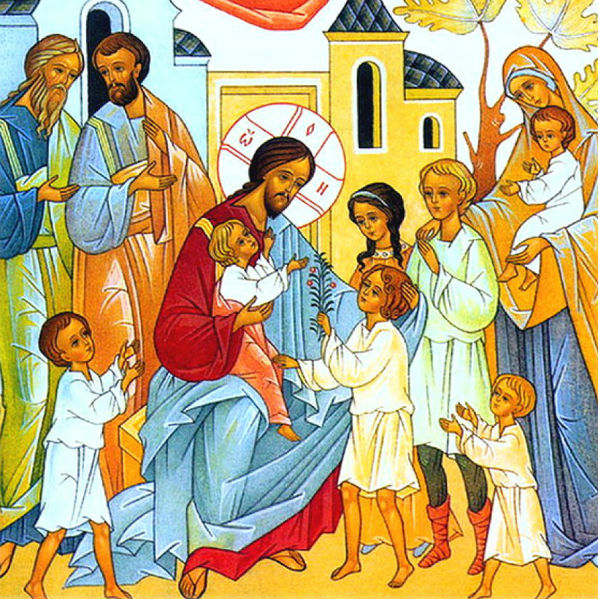 Сегодня в педагогической сфере, в вопросах воспитания, как никогда много противоречий и разномыслия: в ценностных приоритетах, в мировоззренческих взглядах, в педагогических концепциях, во взглядах на развивающуюся личность и на учебно-воспитательный процесс. 

В педагогической сфере на государственном уровне наглядно мы видим отсутствие: 
- общепризнанного личностного идеала; 
- единой духовно-мировоззренческой основы, жизни и воспитания - единой педагогической концепции и цели воспитания - единых задач и принципов воспитания; 
- единонаправленной целеустремленной педагогической деятельности в соборном единстве усилий в воспитании такой цельной личности в семье, школе и в обществе; 
- благотворной среды взращивания такой личности. 

При полной рассогласованности и беспринципности, царящей сегодня в сфере педагогики, неудивительно, что воспитанность детей стала большой редкостью, не говоря уже о воспитании христианском. 

Для правильного воспитания и жизни человека необходимо: 
- ясное и верное представление об идеале совершенства, как желанной цели, к которой призван и должен быть устремлен человек; 
- реальное существование такого идеалы и живая связь с ним; 
- самопознание, открывающее человеку меру несоответствия и удаленности от этого идеала; 
- знание пути, средств, методов и меры усилий, необходимых для устремления, уподобления ему, как условии к его достижению. 

Наряду с множеством видов воспитания ребенка, такими как физическое, трудовое, эстетическое, умственное, патриотическое, пожалуй, самым тонким и трудоемким, является воспитание духовно-нравственное (далее ДНВ). Но именно оно является наиважнейшим и судьбоносным, не только для периода земной жизни человека, но особенно для жизни вечной. 

И на сегодняшний день существует явная проблема – разномыслия воспитателей в понимании сущности, смысла и содержания понятия ДНВ и его процесса. Что ни диссертация, защищенная на эту тему, тем больше разномыслие и разноголосица по данному вопросу. Буквально по поговорке: «всяк кулик свое болото хвалит». 

В педагогике и ее главной ипостаси – воспитании, очень важен принцип единства педагогического влияния. Но прежде этому должно предшествовать единство воспитателей в понимании сущности и самого процесса ДНВ. В противном случае их действия будут разрозненны, напоминая персонажей известной басни А.И. Крылова «лебедь, рак и щука». 

Во избежание этого, вызрела данная тема «О сущности, смысле и содержании понятия духовно-нравственное воспитание детей», в многовековой православной традиции». 

Традиция означает – преданье, передачу жизненного опыта от старших к младшим, от предков к потомкам, все, что устно перешло от одного поколения на другое [1; IVт., с. 425]. Передача веры, знаний, умений, жизненных навыков, обычаев, традиций (семейных, родовых, национальных, церковных и т.д.). Из всего этого формировалось мировоззрение, профессиональные качества и свой жизненный опыт, в том числе и опыт воспитания в семье [18; с. 2]. 

Интересное определение понятию «воспитание» дает русский философ А. С. Хомяков: «Воспитание есть попечительная деятельность, посредством которой одно поколение приуготавливает следующее за ним к деятельности на историческом поприще отцов» [14; с. 38]. 

Согласно Библии существует Божие призвание о воспитании детей преемственно в вере: Веру и Заповеди Божии, определяющие пути человеческой жизни, в процессе воспитания следовало передавать как самое ценное достояние. «Передайте об этом детям вашим; а дети ваши пусть скажут своим детям, а их дети следующему роду» (Иоил. 1: 3). 

Это преемство веры от старших поколений к младшим заповеданное Богом, все люди должны передавать как ценнейшее завещание, наиважнейшую духовную эстафету, дабы не пресеклась вера и главное на земле дело - спасения душ человеческих. 

В этом и заключается ценность воспитания, как самого дорогого наследства для будущей жизни, которое должно преемственно передаваться как величайшее достояние и добродетель из поколения в поколение, в роды родов. 

Чтобы нам подойти к раскрытию данной темы: 
1. Важно обрести верное осмысление самого термина - духовно-нравственное воспитание и его содержание, в духе православной традиции.
а) Путь к осмыслению его лежит через понятие духовно-нравственной жизни, к которой призвано, возвести человека воспитание.
б) Коснемся сущности и содержания понятия воспитание. 
в) Что сущностно и содержательно означает воспитание духовное и нравственное. 

2. Затем - истинное понимание духовно-нравственного воспитания как жизненного процесса первостепенной важности (протекающего в семейно-родовой, церковно-общинной и социо-культурной сферах). 

3. И наконец – само практическое осуществление процесса духовно-нравственного воспитания, с учетом идеала, цели, задач, условий, средств и его принципов. 

Главным критерием должны служить слова Христовы: «По плодам их, узнаете их» (Мф. 7:16, 20), ибо от худого дерева и плод худой, а от дерева доброго и плоды добрые (Мф. 7:17). В христианской православной традиции высшим и неизменным плодом является – святость, как идеал, воплощенный в полноте Христом-Спасителем и сонмом Ему уподобившихся святых, как главный ориентир человеческой устремленности. 

Каков же истинный смысл и направленность воспитания в православной традиции? 

В русском языке слово «воспитание» имеет общий корень со словом «питание», но существенно отличается от него по смыслу, содержанию и направленности. Приставка «вос» придает смыслу направленность вверх, (вос – как вос-полнение, вос-парение и вос-хождение к горним высотам, к миру горнему духовному, что говорит о возрастающем совершенствовании человека в его становлении, с целью восстановления в нем поврежденного грехом образа Божия [5; с. 24]. 

Таким образом, питание есть насыщение тела земным, а воспитание есть насыщение души содержанием духовным. Такой пищей для души являются различные впечатления - духовные, словесные и образные. 

Добрыми впечатлениями душа восполняет обычное, земное питание тела, тем святым, чистым и возвышенным питанием, что исходит от Бога, святых и благочестивых людей. 

Особенно высокими, чистыми впечатлениями ума и сердца (внутреннего человека) – словами веры, мудрости и любви (см. 1 Тим. 4:6) и Божественной истины Евангельского учения, ибо «не хлебом одним жив будет человек, но всяким словом исходящим из уст Божиих» (Мф. 4:4). 

Насыщаться должна душа благодатию Святого Духа, являющегося (по слову свт. Николая Вельямировича Сербского) воздухом нашей души; Об этом поет святая Церковь за богослужением: «Духом Святым всякая душа живится и чистотою Его возвышается» [6; с. 15]. 

Несказанно высокой пищей для души и благодатным питием для верных Богу христиан является Евхаристия, центральное Таинство Церкви – Причащение пречистым Телом и Кровью Господа нашего Иисуса Христа, в котором достойно причащающийся сподобляется высшего облагодатствования. «Ядущий Мою плоть и пиющий Мою Кровь пребывает во Мне, и Я в нем»; «имеет жизнь вечную, и Я воскрешу его в последний день» (Ин. 6: 56; 54). 

Не менее важно напитать души детей любовью к Господу и святым Его. А значит – образами благочестия - Иисуса Христа, Матери Божией и святых угодников Божиих прославленных Церковью, а так же подвижников веры и благочестия, не забывая о благочестии самих родителей и всех, кто окружает и особенно воспитывает детей, чтобы по их примеру они зажили богоугодной жизнью. 

Впечатления передаваемые душе: 
а) анализаторами пяти органов внешних чувств (зрительные, слуховые, обонятельные, вкусовые и осязательные); 
б) впечатления идущие от ума (мыслей, мыслеобразов, умопредставлений и воображений); 
в) от сердца (как средоточия религиозно-нравственных чувств: веры, стыда, совести, долга, надежды, ответственности, богобоязненности, благоговения, благодарности, любви), его чувств (сердечных расположений, влечений, желаний, эмоций, переживаний, как добродетельного, так и эгоистически-страстного характера), непрестанно «питающих» и влияющих своим содержанием на душу человека [6; с. 15]. 

Потому «добрый человек из доброго сокровища (сердца) выносит доброе, а злой человек из злого сокровища сердца выносит злое» (Мф. 12: 35). Сокровище сердца – это сокровенное (сокрытое в сердце, как органе духа) духовное содержание, с преобладанием в нем духа Святого Божьего – доброго или иного – злого духа, который проникает в человека через грех, ибо «всякий, делающий грех – есть раб греха» (Ин. 8:34), а грех от диавола. 

сли телу потребны – для дыхания легких – чистый воздух, так душе человека потребен Святой Божий Дух – Божественная благодать, духовно насыщающая и укрепляющая наши души для ее духовного возрастания в добродетели. 

Как для поддержания жизни тела необходимы – воздух, вода и еда, так и для жизни души необходимы – слово, образ и дух, дающие ей впечатления, пробуждающие в душе гаммы чувств и переживаний, которыми жива человеческая душа. 

Итак, душа человека «питается впечатлениями»:
а) духовно-энергийными – духовной атмосферой окружающей среды, которая изменчива и особенно зависима от характера человеческих отношений, которые далеко не стабильны, а постоянно колеблются, как говорят «от любви до ненависти»; 
б) словесно-звуковыми – что по содержанию и по форме говорится при человеческих взаимоотношениях; что по содержанию читается, поется и какая музыка звучит, и что из всего этого сильнее влияет на человека; 
в) мысле-образными - впечатлениями образа мыслей, образа поведения, отношений, жизни и всего ее содержания, направленности и духа [6; с. 16]. 

Воспитывающее влияние на человека оказывает сама жизнь во всех ее сферах: семейной, детсадовской, дворовой, школьной, церковно-приходской и социальной, во всем ее многообразии. Душа человека подобно кинокамере запечатлевает духовно-нравственное и безнравственное содержание атмосферы окружающей ее жизни: особенно слов, отношений, поступков, поведения и образа жизни окружающих ее людей. Напечатлеваясь и как бы питаясь всем этим, она хранит запечатленное, по-своему анализирует, синтезирует, что-то вытесняет из памяти, а что-то и воспроизводит. 

Поэтому воспитание есть планомерное содействие развитию и укреплению духовных, душевных, физических сил и способностей человека на пути к христианскому совершенствованию. Совокупностью всех совершенств является любовь (см.: Кол. 3:14), путь к ней – через веру и богоугодную, церковную жизнь по Божьим заповедям [5; с. 25]. 

В кратком выражении, воспитание – это процесс созидания нравственной и духовной основы жизни человека. А сама земная жизнь – лишь воспитательное поприще из двух слагаемых – воспитание и самовоспитание. 

Обратимся к рассмотрению духовности, духовной природы и духовного воспитания человека. Духовность – слово, производное от слова дух. В науке дух – это нечто до конца непознанное, неизученное, закрытое от сознания человека. В Православии понятие «дух» в его предельном значении идентично понятию «Бог»: «Бог есть дух…» (Ин. 4: 24), поэтому, в абсолютном смысле и значении духом является Бог, как высшая Основа бытия и всего сущего. Бог есть чистейший, всесовершенный Дух, Абсолютная Основа добра, истины, красоты и любви. И, согласно христианскому пониманию, духовен тот, кто наиболее уподобился Богу в добродетели, стал богоподобен. 

Бог открыл себя и в максимальной полноте человечеству — в Иисусе Христе, Сыне Божием. Поэтому Его образ, Его Слово, запечатленное в Евангелии, является выражением той духовности, которую христианство ут-верждает как высочайший идеал человеческой жизни» [4; с. 188]. 

Духовность – способность руководствоваться в своем поведении (в личной, семейной и общественной жизни) высшими ценностями, следуя идеалу истины, добра и красоты, воплощенных в Богочеловеке – Иисусе Христе и ему уподобившихся – святых. Духовность можно определить как благодатность, благочестие, а в высшем проявлении святость. «Духовность - это то самое высшее, что является целью всех человеческих стремлений» [4, с. 19]. 

А что есть дух человека? 

По своему существу человек есть живой, личный дух. Дух в человеке - самое главное, есть та сила, которая направляет и управляет всеми жизненными процессами в человеке – мыслями, чувствами, желаниями, отношениями, поведением, характером и образом жизни [11; с. 28]. 

Одним из богоподобных свойств является трехсоставность человека: дух, душа и тело (см. Сол. 5: 22-24). 

При наличии трехмерности в устроении природы человека 
- дух является главной ведущей и управляющей силой человека; 
- душа – воспринимающей и познающей, (в себе хранящей и синтезирующей) силой (или свойством) человека; 
- тело служебным органом разумно–свободной души, воплощающим ее желания. 

Соотношение этих сил в человеке сообразно Отцу, Сыну и Святому Духу. Каждая из этих составляющих имеет свои потенциальные возможности, силы и свойства. Потребности и именно их единство и действие под водительством святого духа и определяет гармоничное и целостное развитие человека [11; с. 14]. 

В Православии существует особое понимание духовности, здесь понятие «дух» в его предельном значении идентично понятию «Бог»: «Бог есть дух…» (Ин. 4: 24). По мысли святителя Феофана Затворника, «дух — орган богообщения — Бога сознающая, Бога ищущая и Богом живущая сила». Цель и назначение духа «есть общение с Богом и миром духовным» (ангелами и святыми) с тем, чтобы вводить человека «в жизнь в Боге» и блаженство «через живое с Ним общение» [17; с. 88]. 

Цель и назначение духа «есть общение с Богом и миром духовным» с тем, чтобы вводить человека «в жизнь в Боге» и блаженство «через живое с Ним общение». Таким образом, дух человека в целом может быть определен как «высшая способность души, посредством которой человек стремится к Богу, вступает в общение с Богом, познает, благоговейно чтит и любит Его, радуется о Господе, безмерно благодарит и прославляет Его» [4; с. 189]. 

Очевидно, духовный человек не может быть безнравственным. Однако при безупречной нравственности можно быть бездуховным человеком - «святым сатаной», и в таком случае, естественно, нравственность теряет свою значимость [4, с. 192]. 

Духовность в Священном Писании определяется степенью укорененности человека в добродетелях, как дарах Святого Духа. Об этом пишет апостол Павел: «Плод же духа есть любовь, радость, мир, долготерпение, благость, милосердие, вера, кротость, воздержание...» (Гал. 5: 22- 23). Укорененность в добродетели, например в любви, выражается в ее глубине, силе, постоянстве и качестве. 

В чем суть нравственной природы человека?

Истоки нравственности следует искать в самой духовно-нравственной природе человека. Основы ее заложены Богом в наше существо, они присущи всем людям, они общечеловечны. К ним относятся: нравственные чувства (стыда, совести, долга, ответственности…,), потребности, нравственное сознание для различения добра и зла, нравственное влечение, нравственная потребность и т.д. Нравственный закон соподчинен духовному и есть то, чему подчиняются биологическая и психическая стороны жизни человека. Нравственность есть производное, одно из измерений и проявлений духовности человека. Духовность - то, чему подчиняется нравственность, поскольку духовный уровень - вершина и средоточие бытия, в целом, и человека, в частности. 

Нравственность оценивается по нашим поступкам, а духовность - по внутренним, невидимым сердечным расположениям, характеру мыслей, движениям души, по степени ее нравственной чистоты от всякой внутренней скверны, прежде всего, себялюбия, гордыни, славолюбия, сребролюбия и сластолюбия, которые порождают целый букет страстей: лукавство, зависть, лицемерие, неприязнь, ненависть, похоть, коварство и так далее. 

Эти нравственные основы сообщают каждому человеку внутреннее требование: все в своей жизни согласовывать с нравственным чувством и нравственным законом, нравственным сознанием, долгом и ответственностью [12; с. 4]. 

Как формируется характер нравственных проявлений человека?

Он формируется из внутренних движений разумной души, ее сердечных влечений и требований, из ее стремлений к добру и отвращения от зла. Апостол Павел удостоверяет, что нравственные потребности написаны в сердцах людей (Рим. 2: 14) и имеют силу постоянно действующего закона внутри самой же человеческой природы. 

При помощи чего происходит общение людей?

Человек живет на земле согласно требованиям своей нравственной природы. При всех обстоятельствах жизни эти требования не оставляют его. Особо остро и настойчиво они заявляют о себе при общении людей, когда один человек обращается к нравственной природе другого человека. Следовательно, общение людей зиждется на одних и тех же нравственных основах, которые заложены Богом в естество человека [12; с. 5]. 

О соотношении духовности и нравственности

Мы должны понимать и различать между собой нравственное и духовное. Эти вещи совсем разные. Они взаимосвязаны между собой, да, конечно, и они часто определяют друг друга, но это просто разные вещи. 

В чем же различие между ними? 

Нравственность – это верное наше отношение к окружающему миру, в первую очередь – к окружающему миру, природе, ко всему творению Божию. Каково оно, это правильное отношение? Укладывается в золотом правиле: не делай другому того, чего не желаешь себе. Нравственность связана с определенными внешними проявлениями и действиями человека, выражаемыми в его вежливости, услужливости, благоприличии [10; с. 12]. 

Духовность же – это то, что сокрыто для внешнего взора, что находится в самом духе человека и что может внешне почти не выражаться или выражаться почти незаметно и для взора неопытного может быть невидимым совсем. Поэтому духовные ценности каковы? В Евангелии их называют, например: любовь, милосердие, но это совсем не означает, что тот, кто исполнен любви и милосердия, обязательно будет выражать их внешне, так что всем это будет очевидно. Напротив, чем бо́льшие ценности духовные присутствуют в человеке, тем больше он их скрывает [12; с. 6]. 

Сущность духовного становления составляет путь воссоединения человека с Богом (как обожение). Это есть путь спасения падшего человека, путь его восстановления в первозданной чести. Разделение, возникшее между человеком и Богом, ставшее для человека непреодолимой бездной после его самоопределения в новом состоянии, близком к небытию, состоянии греха и смерти, требует от человека для выполнения своего призвания – соединения с Богом, – преодоления тройной преграды: смерти, греха и природы. Церковная традиция утверждает, что один только Бог может, освобождая человека от смерти и греховного пленения, вернуть ему возможность обожения. Духовное становление представляет собой процесс обретения человеком личностного бытия в церковной жизни [18; с. 4]. 

В процессе духовно-нравственного становления человек становится личностью. Единство развития и духовного становления носит процессуальный, целевой и энергийный характер, и проявляется в том, что только в личностном бытии становится возможным истинное развитие, которое проявляет себя как сотворчество или соработничество, синергия Бога и человека в обожении, достижении "высшего Я", в святости, в очищении и открытии Образа и обретении подобия Божьего в человеке. Богоподобие человека проявляется через воссоздание соборного единства человеческой природы в жизни по христианским заповедям и добродетелям - смирения, кротости, терпения, целомудрия, любви, милосердия, чистоты сердца, миротворчества, твердости в исповедании веры [18; с. 7]. 

Церковь, семья и школа образуют совокупность условий, определяющих духовно-нравственное становление человека в православной традиции. Создание условий для духовно-нравственного становления человека, для обретения им личностного бытия в Церкви, усвоение личностью спасительного, нравственно востребованного духовного опыта составляет сущность процесса воспитания в православной педагогике. 

Воцерковление есть наилучшее средство духовно-нравственного воспитания личности христианина, как двуединый процесс. Педагогическая поддержка врожденной потребности человека к познанию Истины и к Богообщению составляет суть обучения в православной традиции [6; с. 24]. 

«Воцерковить – значит осветить светом веры весь круг понятий и практической жизни человека, положить в основу жизни не цель развития личности, а цель спасения человеческой души от греха и его последствий – страданий, как временных, так и вечных. Спасение не отрицает развития, но лишает его стихийной самоценности. Вне спасения, развитие понимается как самоутвержденческая самореализация, которая, как правило, разжигает страсти и питает человеческую гордость. В рамках спасения развитие реализуется в (возрастании в вере как верности и любви, ее силе и качестве) в формах бескорыстного благотворения и жертвенного служения» [18; с. 10]. 

«Воцерковить – научить не только жить, но и мыслить по-христиански, то есть обращаться за руководством, прежде всего, к учению Церкви, а не к науке; преодолеть разлад между мыслью и чувством, плотью и духом, знанием и верой; обрести полноту бытия в мире материальном и мире духовном; не исправлять и формировать, а освящать и преображать личность в Духе Истины и Любви» [18; с. 12]. 

Именно в Церкви происходит неизменное единение человека со Христом, в Котором источник благодатной силы, позволяющей принести плод в духовной жизни и во всяком деле. ...Как ветвь не может приносить плода сама собою, если не будет на лозе, так и вы, если не будете во Мне (Ин. 15: 4). 

Церковность есть одно из важнейших качеств православной веры, проявляющаяся в том, что человек по вере устрояет всю свою жизнь, а главными формами общения с Богом полагает духовное чтение, молитву и таинства Святой Церкви. Таким образом, вся жизнь человека проходит в лоне святой Церкви, в живом интенсивном ритме годового богослужебного круга, в благодатном духе и строе церковной жизни. 

Можно провести сравнительную параллель, открывающую нам смысл и высокое назначение Церкви на земле. Как в утробе родной матери у каждого из нас формировалось наше тело, и зачиналась жизнь души, подобно этому, но уже в утробе Матери-Церкви, в лоно которой мы входим через Таинство Крещения, под ее благодатным водительством в течение всей земной жизни должно идти наше воспитание, обучение и образование, через стяжание даров благодати Святого Духа, для «вызревания души» к будущей вечной жизни [6; с. 24]. 

Наиболее полно и точно раскрывает содержание воспитания русский философ А. И. Ильин: «Воспитать ребенка значит заложить в нем основу духовной жизни, сформировать характер и довести его до верного самоопределения в жизни и способности самовоспитания. Воспитать ребенка значит подготовить его к вполне самостоятельному существованию в сложном современном мире, принятию правильных решений в любых неожиданных ситуациях. Воспитать ребенка значит поставить его на стезю самоотверженного и радостного служения своим ближним, своему Отечеству, своему Господу» [8; с. 42].Духовно-нравственное воспитание в традициях православияПредыдущая статьяВыпуск в Коломенской православной духовной семинарииОтносительно недавно в обществе нередко обсуждалась тема необходимости духовно-нравственного воспитания подрастающего поколения на основании культурного наследия православия. В настоящее время актуальной становится другая тема — как это сделать практически. Проблем здесь множество. Мне хотелось бы остановиться лишь на одном, на мой взгляд, весьма важном вопросе. Важен он и в теоретическом плане, и в плане применения практических методик в процессе преподавания предметов духовной направленности. Это вопрос — что же имеется в виду, когда мы говорим о духовно-нравственном воспитании? Ведь не секрет, что практически никто, даже люди, исповедующие атеизм, не возражают против того, что подрастающее поколение должно воспитываться духовным и нравственным. Только вот вопрос — что же под этим понимается? Ответов, в зависимости от мировоззрения каждого конкретного человека, очевидно, будет множество. Соответственно и методик воспитания будет множество. Поскольку мы говорим о духовно-нравственном воспитании на основании культурных традиций Православия, давайте рассмотрим, как понимаются эти понятия в православии.В мирском языке духовность обычно отождествляется с развитием интеллекта и усвоением большого объема знаний в различных областях искусства, культуры, науки. А под воспитанием понимается планомерное и целенаправленное воздействие на сознание и поведение человека с целью формирования определенных установок, понятий, ценностных ориентаций, обеспечивающих необходимые условия для его развития, подготовки к общественной жизни и производительному труду. Таким образом, в рамках материалистически-светскогопонимания образованным, духовно-нравственным, воспитанным считается человек, который получил необходимые в жизни систематизированные знания, умения и навыки (то есть, получил образование), усвоил основные положительные принципы, ценностные ориентации, морально-этические нормы, существующие в обществе, и принял их как руководящие принципы в собственной жизни.Очевидно, это определение далеко не единственное, но оно, на мой взгляд, достаточно точно определяет светский взгляд на духовность. Можно ли согласиться с этим определением? Я приведу два примера из современной жизни, которые, я думаю, заставят задуматься над правильностью этого определения. Оба примера о молодых людях, бывших в недалеком прошлом гордостью школ, в которых они учились. Оба молодых человека, о которых пойдет речь, хорошо закончили высшие учебные заведения и устроились на хорошую работу. Оба молодых человека вполне соответствуют сказанному ранее определению духовно-нравственного человека. Но что произошло с ними дальше? Первый поступил работать в коммерческую фирму, и пребывание в этой среде за короткий срок его сильно изменило. По словам его родственников, которые буквально с ужасом рассказывали о происходящих с ним переменах, из доброго, отзывчивого человека он стал превращаться в человека, который «никому ничего не должен», главным критерием отношения которого к другим людям стал вес кошелька. То есть, попав в другую среду, он за короткий срок изменил свои нравственные принципы. Жизнь другого молодого человека закончилась трагически — он погиб от пристрастия к наркотикам. Об этом рассказал возвращавшийся с похорон директор школы, в которой учился этот молодой человек. По словам директора, он и учителя школы дали этому молодому человеку все, что могли, но, очевидно, что-то главное было упущено, не было заложено нечто такое, что дало бы силу ему не пойти на поводу страсти и не погибнуть. Эти примеры показывают, что приведенное ранее определение духовности явно чего-то не учитывает.Рассмотрим, как определяется духовность в православии. Одно из основных положений православия — это существование в человеке бессмертной составляющей — души. Она может быть в различном состоянии — здоровой, наполненной жертвенной любовью к людям и всему миру, полной энергии, жажды жизни, деятельности, направленной ко благу; душа может быть и бессильной, изъеденной пороком, наполненной озлобленностью и унынием. Это — два противоположных полюса состояния души. Человек, в зависимости от своей духовной направленности, приближается либо к одному, либо к другому полюсу. Очевидно, что состояние души влияет на земную жизнь человека, его социальное поведение, отношение к миру, физическое здоровье и т. д. Достигается чистота, одухотворенность души посредством жизни в рамках духовных законов, положенных Богом в основу мироздания, что позволяет человеку не ранить свою душу. Кроме этого, через молитву, доброделание, участие в Таинствах, богослужениях человек приобщается Божественной энергии — благодати Святого Духа, действием которой очищается, одухотворяется, просветляются душа и совесть, взращиваются высшие нравственные качества. Такой человек сам становится источником света и духовной силы для многих людей, при этом обладание энциклопедическими знаниями здесь совсем необязательно. Преподобный Серафим Саровский, будучи одним из таких духовных светочей, по этому поводу говорил: «Стяжи дух мирен — и тысячи вокруг тебя спасутся».Таким образом, с позиций православия духовным можно назвать человека, в котором действием Божественной энергии — благодати — душа достигла достаточной чистоты и силы.Термин «воспитание» в православии имеет также существенное отличие от светского значения этого слова. Само слово происходит от глагола «питать» и имеет, помимо других, значение «вскармливать, взращивать». Это значение слова указывает на то, что в воспитании присутствует принципиально важная сторона — «взращивание» души. Человек сотворен по образу Божию, и этот образ в каждом человеке неуничтожим, какую бы порочную жизнь человек ни вел. То есть, те нравственные качества, которые стараются родители и педагоги воспитать в ребенке, в нем уже изначально заложены. Задача воспитателя, а с возрастанием и самого человека — раскрыть в себе эти качества. В этом и есть цель христианского воспитания: получив образ Божий по сотворению, раскрыть его в себе (получить «образование»), что достигается христианским образом жизни. Коренное отличие воспитания мирского от духовного в том, что в первом случае морально-этические нормы усваиваются как данные извне образцы поведения, поэтому в некоторых случаях могут достаточно легко меняться, а во втором — раскрываются, взращиваются уже заложенные в душе человека нравственные принципы. И в этом случае человек, конечно, может изменить свои нравственные установки, но, чтобы это сделать, такому человеку нужно переступить через самого себя.Теперь можно ответить и на вопрос, чего не хватает в приведенном ранее светском определении духовно-нравственного человека. Не хватает души. Состояние души определяет духовность и нравственность человека. Ведь если в душе не взросли и не укрепились семена добродетели, нет крепкого фундамента для нравственных норм, человек может стать легкой добычей порочных страстей и здесь не помогут ни энциклопедические знания, ни внешне усвоенные нормы поведения. Поэтому в духовном образовании важно не количество знаний, а состояние души. Это знали христианские подвижники еще в начале нашей эры: «Практика, а не теория область педагога, не обучение, а нравственное улучшение — вот его цель; жизнь мудреца, а не ученого он хочет начертать перед нами» (свт. Климент Александрийский (II—III вв.), «Педагог»).Теперь давайте обратимся к опыту духовно-нравственного воспитания у нас на Руси. В дореволюционное время жизнь людей регламентировалась рамками заповедей Божиих, необходимой составляющей жизни мирян были Таинства, домашняя и церковная молитвы. То есть сам распорядок жизни способствовал духовному становлению людей. Есть и отрицательный опыт. С XVI—XVII вв. в образование начинает проникать схоластика, характерными чертами которой является «знание ради знания». Это привело к постепенному уклонению целей образования от духовно-нравственного становления человека к усвоению большего объема знаний. Собственный кропотливый труд по духовно-нравственному совершенствованию стал подменяться накоплением знаний. Это не могло не сказаться отрицательным образом на духовно-нравственном состоянии общества в целом. Даже в стены духовных школ проникал дух холодности к духовной жизни и неверия. Преподобный Варсонофий, один из последних оптинских старцев, так описывал состояние учащихся духовных школ конца XIX — начала XX вв.: «Смотрите, в семинариях духовных и академиях какое неверие, нигилизм, мертвечина, а все потому, что только одна зубрежка без чувства и смысла».Очевидно, что в настоящее время при преподавании культурологического курса дисциплин духовно-нравственнойнаправленности в общеобразовательных школах в полноте применить имеющийся положительный опыт не представляется возможным. Современная педагогика, следуя светскому пониманию духовности, фактически не только не знает о таком понимании смысла духовно-нравственного воспитания, но и фактически не занимается воспитанием детей в общеупотребительном смысле этого слова. Главная задача современной школы — как можно больше загрузить ум школьника знаниями. Воскресные школы, к сожалению, нередко копируют систему преподавания общеобразовательных школ. Порой из самых лучших побуждений педагоги стараются дать детям как можно больше знаний. Несомненно, знания нужны, но вопрос в том, насколько они актуальны в каждом конкретном случае и для каждого конкретного учащегося? Особенно этот вопрос актуален в наше время, когда наши дети нередко, как поется в популярной песне, «ложатся в двенадцать спать, силы нет раздеться». Если в младшем школьном возрасте дети при хорошо организованном учебном процессе с удовольствием изучают все, что им преподают, то дети старшего возраста в этом отношении гораздо более разборчивы. Чтобы самоопределиться в нашем столь непростом мире, им нужны ответы на вопросы, с которыми они сталкиваются в повседневной жизни. Если преподаваемые им знания не будут для них актуальны, они могут не только потерять к ним интерес, но и отказаться от занятий. В подтверждение этих слов можно привести свидетельство «изнутри» — семнадцатилетней девушки Елизаветы Стариковой, обучавшейся в воскресной школе (Е.Старикова. Чего не знают родители. Размышления вчерашней школьницы. Даниловский благовестник. М., 2009 г.). Приводя примеры из собственных наблюдений, когда мальчики алтарники выходили в облачениях в притвор храма и матерились, а девочки, расположившись на ступеньках храма, листали каталоги с косметикой и сплетничали, она рассуждает: «Почему так происходит? Да потому, что о духовной жизни, о том, что подростков волнует, с ними никто — за редким исключением — не говорит. А „духовная жизнь“ сводится к посещению храма, воскресной школы, периодическим исповедям и причастиям. Жить так, как учит Евангелие, им и в голову не приходит. Может, где-тои по-другому. Но похожие проблемы, думаю, есть почти везде — оттого, что с детьми не говорят на самые главные темы в их жизни, не помогают разобраться в море негатива. Не объясняют, что христианство — это не обряды, а жизнь по другим, христианским законам…Мне кажется, вряд ли воскресная школа в ее нынешнем виде может стать местом, где подросток решит свои проблемы…» (С. 57).Таким образом, не следует ставить главным приоритетом работы по духовно-нравственному воспитанию задачу вложить в голову современного школьника накопленное за две тысячи лет богословское наследие православия. Нужно, очевидно, дав необходимый минимум богословских знаний, постараться увидеть современных учащихся с их внутренним миром, окружением, вопросами, проблемами и на доступном языке, образно, доходчиво изложить духовное понимание тех явлений и проблем, которые их интересуют на каждой конкретной ступеньке духовно-нравственного и физического становления. Для кого-то это будет более углубленное изучение вопросов богословского характера, а для кого-то — вопрос об отказе от явно безнравственных поступков. Знания нужны, но как средство погрузить детей в красоту православия, как средство возжечь в детской душе искорку желания нравственной жизни. И, конечно, особую роль здесь играет личность педагога, который должен быть не простым ретранслятором знаний, а светом, примером для детей. Духовно-нравственное воспитание — это не столько передача интеллектуальных знаний, сколько возжигание души ребенка, а это происходит только от сердца к сердцу, как свеча от свечи. Здесь как нельзя лучше подходят слова древнегреческого писателя и историка Плутарха (45–127 гг.): «Ученик — это не сосуд, который надо наполнить, а факел, который нужно зажечь».Еще одна проблема, возникающая при преподавании предметов духовно-нравственной направленности, — это степень усвоения полученных знаний. Понятно, что если даже учащийся выучит назубок заповеди, это совсем еще не означает, что он будет ими руководствоваться в своей жизни. Дети живут в мире, имеющем свои законы, которые далеко не всегда совпадают с нравственными нормами православия. И какие принципы перевесят в душе ребенка в каждом конкретном случае — это еще вопрос. К сожалению, преподанные по принципу общеобразовательных школ знания нередко существуют в голове учащихся сами по себе, а жизнь диктует им свои законы. Получается ситуация, схожая с проблемой изучения иностранных языков в общеобразовательных школах: дети годами учат правила, слова, а реально, повстречавшись с иностранцем, подавляющее их большинство не может связать и двух слов. Почему так происходит, понятно — знания не закреплены практикой. Примерно то же нередко происходит и в отношении нравственных норм православия. Просто заученные, они могут стать невостребованным балластом в памяти. Чтобы этого не произошло, необходима их актуализация — учащиеся должны не только их запомнить, они еще должны понять и усвоить, как в каждой конкретной ситуации ими воспользоваться. Больше того, они должны почувствовать, что жизнь в рамках нравственных норм — путь к чистоте и радости, у них должно в душе возгореться желание жить духовно.Таким образом, чтобы процесс духовно-нравственного воспитания был эффективным, необходимо:— дать учащимся необходимый уровень богословских знаний;— помочь им в духовно-нравственной ориентации в проблемах современного мира, в собственном духовном самоопределении;— актуализировать полученные учащимися знания.Протоиерей Виктор ДорофеевДоклад"Воспитание детей в семье"Воспитание подрастающих поколений в нашей стране является делом большой государственно важности. Дети воспитываются в дошкольных учреждениях и в школе и во внешкольных учреждениях. Но первыми их воспитателями являются родители.Семья представляет собой первичный коллектив общества, члены которого тесно связаны между собой родственными узами и общими интересами. В этом коллективе прежде всего растут и воспитываются наши дети.Отец и мать воспитывают детей не только словом, убеждением, но и личным примером, своим поведением. Родители влияют на детей в то время, когда они только вступают в жизнь и впервые начинают познавать окружающий мир. Поэтому воспитательное воздействие родителей бывает особенно сильным.Задача семьи состоит в том, чтобы формировать у детей черты нового, советского человека, готовить, их к активному участию в строительстве коммунизма.Большинство родителей в нашей стране хорошо понимают свою ответственность за воспитание детей и уделяют им много времени и .внимания. Особенно большое внимание детям уделяют женщины, матери. Воспитание детей — это самая почетная и ответственная обязанность матери. Не менее важную роль играет и отец. Отец, который не занимается воспитанием детей или воспитывает их плохо, не выполняет своего гражданского долга.Разумеется, детей воспитывают не только отец и мать, но и. остальные члены семьи.Слаженность и организованность семейного коллектива являются важным условием правильного воспитания детей в семье. Когда отношения между родителями основаны на чувстве любви и взаимного уважения, у детей вырабатывается и развивается чувство товарищеской взаимопомощи. Они приучаются сочетать личные интересы с интересами других членов семьи, а впоследствии и с интересами всего советского общества.В воспитании детей не должно быть шаблона. Нельзя ко всем детям подходить одинаково. Ведь по своему характеру и поведению дот я отличаются друг от друга. Одни более подвижны, другие медлительны. Одни смелые и решительные, другие застенчивые и стеснительные. Сколько детей, столько и подходов к ним. В воспитании не может быть рецептов, пригодных для всех случаев.Однако в практике сложилось немало форм и методов воспитания, проверенных жизнью п дающих в большинстве случаев положительные результаты.Пример и авторитет старших. Маленькие дети стараются подражать окружающим их взрослым людям. Объясняется это тем, то v них еще нет достаточных знаний и жизненного опыта. Они не всегда могут самостоятельно разобраться в том, что хорошо и что плохо. В силу этого они и стараются подражать взрослым ив первую очередь родителям. А поэтому поведение родителей — важнейшее средство воспитания детей в семье. Если родители стремятся воспитать детей правдивыми и честными, а сами в их присутствии говорят неправду, то эффективность их воспитательного воздействия значительно снизится. Если отец и мать стараются воспитать у детей дисциплинированность и организованность, вежливость и уважение к старшим, а сами не обладают такими качествами, их воспитательная работа не даст нужных результатов.Родители иногда не замечают, какое воспитательное влияние оказывают они на детей своим поведением. Между тем они воспитывают их каждый день, каждый час. каждую минуту. Даже самый обычный разговор родителей и старших, который они ведут в присутствии детей, действует на характер и умственное развитие детей.Главное в воспитании детей заключается не в разговорах с ними, а в правильной организации жизни семьи, в организации личной и общественной жизни самих родителей. Так, например, недостаточно рассказать детям о значении дружбы. Надо, чтобы дети постоянно наблюдали дружеские взаимоотношения старших в семье.Воспитательная сила личного примера родителей и вообще взрослых во многом зависит от их авторитета. Чем выше авторитет взрослых в глазах детей, тем сильнее влияют они на характер и поведение своих детей.Основа родительского авторитета — прежде всего жизнь и работа родителей, их гражданское лицо и повседневное поведение. Если родители живут интересами своей страны и являются передовыми гражданами, они пользуются высоким авторитетом у детей.Труд — основа воспитания. Неправильно поступают те родители, которые стремятся освободить ребенка от трудовых обязанностей и выполняют за него то, что он сам с успехом мог бы выполнить. Из детей, не приученных к труду, могут вырасти бездельники и эгоисты, думающие только о себе.С малых лет нужно приучать детей к труду. Каковы бы ни были материальные условия семьи, у каждого ребенка должны быть свои обязанности по дому. Пусть эти обязанности будут несложны, но нужно приучать детей выполнять их без напоминаний.Многие дети охотно берутся за разнообразную работу.К сожалению, родители не всегда поощряют стремление детей к труду. «Это не ваше дело. Подрастете, тогда и будете подметать комнату, накрывать на стол...». Так рассуждают некоторые родители, п у них ребенок вырастает белоручкой. Он не ценит труд других людей л сам не умеет трудиться. Неудивительно, что такие дети обычно и учатся хуже других и в общественной работе не принимают участия. Нужно добиваться, чтобы дети с ранних лет приучались к выполнению посильных трудовых обязанностей и вносили свой маленький вклад в общий домашний труд семьи.Постепенно круг трудовых обязанностей детей расширяется. В зависимости от конкретных условий жизни семьи родители могут давать своим детям различные трудовые поручения. Очень важно научить детей ценить всякий труд п не уклоняться от него. Посильный труд детей —это основа их морального воспитания.Приучение детей. Большое место в воспитании детей занимает приучение их к правильному поведению. Уже в дошкольном возрасте нужно приучать детей к соблюдению определенных норм и правил поведения, приучать к чистоте и опрятности, к вежливости и почтительности к старшим.Для повышения культуры детей надо развивать у них хороший вкус. Например, с самых ранних лет надо прививать детям вкус к простой, красивой и аккуратной одежде.Чистоплотность в быту, опрятность в одежде и аккуратность важные навыки культурного поведения.Поощрение детей. Большую роль в воспитании детей играет поощрение их за хорошие поступки и действия. Вовремя поддержанное стремление детей к лучшему может дать гораздо больший .эффект, чем применение различных мер наказания. Серьезную ошибку допускают те родители, которые без конца напоминают ребенку о его недостатках, не замечают положительных моментов в его поведении, не одобряют его хороших поступков.Умело применяемые поощрения помогают развитию положительных черт в характере л поведении детей. Чтобы заслужить поощрение, дети стараются вести себя лучше. Поощрения вместе с тем вселяют в детей уверенность в собственных силах, возбуждают их энергию, бодрость, стремление к повторению поступков и действий, получивших положительную оценку. Обычно поощрения за хорошее поведение детей применяются в форме похвалы н награды. Поощрение, разумеется, должно быть заслуженным. Некоторые родители злоупотребляют этим методом воспитания п за каждое, даже незначительное достижение осыпают детей похвалами и наградами. Это приводит к тому, что дети перестают ценить поощрения, привыкают к ним. Не следует поощрять детей за каждый хороший поступок. Они должны хорошо вести себя не из-за похвалы и награды, а потому, что такое поведение привычно для них.Конечно, правильное воспитание детей не исключает и подарков. Подарки детям надо давать без предварительной договоренности, они должны быть неожиданной радостью для них. В первую очередь нужно дарить детям игрушки, книги, коньки, лыжи и другие предметы, которые помогают умственному и физическому развитию детей.Наказание. В отдельных случаях для осуждения отрицательных поступков детей приходится прибегать и к такому методу воздействия, как наказание. Разумеется, в семье совершенно недопустимы физические наказания. Они глубоко оскорбляют детей п портят отношения их с родителями. Конечно, проще побить ребенка, чем доказать, что его поступок нехорош. Чтобы убедить ребенка в чем-либо, нужно проявить большое терпение, выдержку, и уменье.Применение физических наказаний — это вредный, позорный пережиток прошлого, когда затрещинами, шлепками и подзатыльниками детям внушали «страх божий», приучали их к беспрекословному повиновению. При помощи физических наказаний иногда можно заставить некоторых детей выполнить то или иное требование, но убедить их нельзя.Чтобы осудить отрицательные поступки детей, можно ограничить некоторые желания и удовольствия их: запретить посещение кино или театра, отказаться от приобретения подарка, лишить прогулки и т. п. Наказать или осудить можно также порицанием или указанием на недопустимость плохих поступков.Внушительно сделанное замечание часто является вполне достаточным средством для того, чтобы призвать к порядку расшалившегося ребенка. Нужно только это замечание делать так, чтобы слово родителей дошло до сознания детей, а не превращалось в надоедливое повторение однообразных фраз, вроде: «Тише!», «Не шуми!», «Перестань!') и т, п.Замечание или порицание со стороны родителей не должно принимать форму грубых окриков пли ругани. Не следует также без конца «пилить» ребенка, ворчать на него по каждому поводу. Надо объяснить детям, почему их поведение не удовлетворяет родителей, и выразить надежду на исправление.После замечания не следует сразу же ласково относиться к детям. Своим отношением нужно показать, что плохие поступки детей огорчают и возмущают родителей.Иногда в практике семейного воспитания применяется и такая мера наказания: родители некоторое время не разговаривают с провинившимися детьми. В тех семьях, где дети любят и глубоко уважают своих родителей, они тяжело переносят эту меру наказания и стараются вести себя лучше.Особенно осторожно следует применять наказания по отношению к капризным детям. Иногда полезно не обращать на них внимания до тех пор, пока они не перестанут капризничать. Если такого ребенка уговаривать или наказывать, он будет продолжать капризничать, плакать. Если же родители оставляют его в покое и как бы не замечают его капризов, он обычно перестает плакать и ведет себя лучше. На капризных детей лучше воздействовать добрым словом, чем суровым наказанием.Всякое наказание, применяемое родителями, должно быть справедливым. Несправедливые, необоснованные наказания отдаляют детей от родителей. Разочарование в справедливости взрослых накладывает неизгладимый след на психику ребенка. В особенности родителям не следует срывать на детях свое плохое настроение или раздражение собственными неудачами.Дети часто жалуются друг на друга, ссорятся между собой, дерутся. В таких случаях сплошь да рядом родители не пытаются трезво разобраться, в чем дело, кто прав п кто виноват. Обычно им кажется, что виноваты чужие дети, а вовсе не их ребенок. Надо помнить,, что дети насколько вспыльчивы, настолько л отходчивы и так же быстро мирятся, как и ссорятся.Бывает и так, что родители в приладке вспыльчивости сурово наказывают своих детей, но потом, через несколько минут, ласкают их, дарят им подарки, чтобы подчеркнуть свое раскаяние. Есть и такие родители, которые сперва покричат на своих детей, побранят их, а потом все же уступят и разрешат все, чего требуют дети. В результате такой непоследовательности в характере ребенка появляются черты упрямства. Добиться послушания от него становится все труднее, ив этом виновны сами родители.Очень важно обеспечить единую линию поведения всех взрослых членов семьи, единство их требовании к детям. Споры о способах воспитания, о том, должен ли быть наказан ребенок н т. д., недопустимы в присутствии детей. Такими спорами родители подрывают собственный авторитет в глазах младших членов семьи, вносят в семью раскол, воспитывают у детей привычку всегда и всюду искать себе защиту, как бы плохо они нп поступали.Требовательность к детям и контроль за поведением. Начиная с дошкольного возраста нужно предъявлять детям определенные требования, помогающие им найти правильную линию поведения. Выполнение посильных требований, правил, обязанностей упорядочивает поведение детей и создает привычку владеть собой, управлять своими поступками.Уже в дошкольные годы надо требовать от детей, чтобы они убирали свои игрушки после игры, мыли руки перед едой, приветствовали старших, благодарили их за оказанную помощь и т. д.По мере роста и развития детей круг требований к ним расширяется и требования эти усложняются.Требовательность к детям не исключает, а предполагает любовь к ним, чуткое и заботливое отношение родителей. Но эта любовь должна быть разумной, требовательной. Нельзя правильно воспитать ребенка показной добротой и снижением требований к нему.Удовлетворяя каждое желание своего ребенка, родители изнеживают и балуют его, не приучают к труду, к ответственности: за своп поступки. Особенно часто это бывает в семьях, где воспитывается единственный ребенок. В таких семьях чаще всего вырастают избалованные, слабовольные, ленивые и не приспособленные к жизни дети.Требовательность к детям должна сочетаться с уважением к ним, разумной любовью. Лаской и любовью к детям, уважением к ним родители могут вызвать у них хорошие чувства, воспитать ценные навыки и привычки поведения.К сожалению, есть еще родители, которые предпочитают вызывать у своих детей страх и. трепет, а не смех и жизнерадостность. Чрезмерно строгий подход к детям так же вреден, как и отсутствие требовательности.Родителям необходимо следить за поведением свопх детей дома и на улице, в общественных местах. Но этот контроль не должен быть назойливым.Очень важно обеспечить единство требований к детям со стороны всех членов семьи. Нельзя допускать, чтобы отец требовал одно, а мать другое.Учет возрастных особенностей детей. Нельзя ко всем детям подходить с одними и теми же требованиями. В воспитании детей очень важно учитывать их возрастные особенности.Воспитание в семье — альфа и омега становления каждого человека как личности, причина большей части наших комплексов или, напротив, нашей уверенности в себе, а значит, и успехов на любом избранном поприще.Каждому родителю следует помнить, что особенностью воспитания детей в семье является то, что на первое место ставятся чувства и эмоции. Вы не оцениваете ребенка, вы его любите и принимаете таким, какой он есть.Вопреки распространенному мнению, любовью нельзя испортить ребенка. Если вы действительно любите свое чадо, вы не станете потакать его капризам и поощрять развитие дурных наклонностей. Как правило, позволяют ребенку делать все, что он хочет, люди, прикрывающие любовью слабость характера. Если ваша любовь не настолько сильна, чтобы отказать ребенку в чем-то, что может навредить ему, то можно говорить о проблемах воспитания в семье.О семейном воспитании как о залоге комфортной жизни в обществеСемейное воспитание позволяет ребенку получить первые знания о том мире, в котором ему предстоит жить, представление о том, что такое хорошо и что такое плохо, как нужно поступать в той или иной ситуации. Благодаря воспитанию в семье, малыш получает начальные навыки общения и взаимодействия в коллективе, пусть даже этот коллектив ограничен тремя членами семьи. Кстати, вот почему важно, чтобы у ребенка были братья и сестры. Дети из многодетных семей болееприспособлены к жизни в обществе, такому семейному воспитанию можно присвоить звание «школы жизни».Одной из положительных особенностей семейного воспитания является общение ребенка с представителями различных возрастных категорий. Он учится строить взаимоотношения с людьми не только разного склада характера, но и разного возраста. Воспитание в большой семье готовит человека к жизни, создавая миниатюрную модель социума.Несколько простых правил семейного воспитанияВ каждой семье свои особенности, приемы и традиции семейного воспитания. Нельзя дать универсальные советы всем-всем-всем, не учитывая возрастной и количественный состав и социальный уровень. Тем не менее, некие общие правила существуют. Они просты и банальны, но, как и многие очевидные вещи, иногда забываются нами.– Семейное воспитание предполагает атмосферу любви, счастья, тепла и доброжелательности.– Родители принимают ребенка таким, какой он есть, стараются развить его способности, все лучшее, что в нем есть.– Семейное воспитание учитывает особенности (возрастные, гендерные, личностные) ребенка и строится на основе этих особенностей.– Воспитание детей в семье строится на взаимном уважении, из которого и берут начало высокие предъявляемые требования.– Проблемы семейного воспитания часто коренятся не в ребенке, а в личности родителей, чью модель поведения дети неосознанно копируют.– Воспитание в семье строится на том положительном, что есть в маленьком человеке. Нельзя акцентировать внимание исключительно на недостатках. Такой подход ошибочен и приводит к развитию комплексов.– В семейном воспитании достаточно просто соблюсти следующий принцип, на котором настаивают специалисты по детской психологии: любое обучение, любые мероприятия, направленные на развитие ребенка, должны строиться в форме игры.– Общий тон воспитания в семье должен быть позитивным и оптимистичным.Негативные факторы и проблемы семейного воспитанияТакже существуют и недостатки семейного воспитания, которые могут сыграть негативную роль в жизни человека. Таким отрицательным особенностям семейного воспитания стоит уделить особое внимание, поскольку именно они заставляют некоторых педагогов говорить о целесообразности системы интернатов, то есть всеобщего образования в отрыве от семьи. Назовем наиболее распространенные негативные факторы воспитания детей в семье.– Материальные факторы можно считать наиболее влиятельными в благополучных семьях. Семейное воспитание как в более обеспеченных семьях, так и в семьях с небольшим достатком часто основаны на культивировании идеи превалирования материальных ценностей над духовными.– Ценность семейного воспитания падает, если родители не просто являются людьми бездуховными, но и настроены агрессивно противодействовать развитию духовного начала в ребенке.– Две стороны одной медали — безнаказанность и авторитаризм — также не идут на пользу воспитанию детей в семье. У ребенка складывается превратная картина мира, что провоцирует последующее неадекватное поведение и развитие скрытых комплексов.– Совершенно недопустимо воспитание в семье в атмосфере безнравственности, внушение ребенку аморальных представлений о поведении людей.– Тяжелый психологический климат в семье — к сожалению, явление настолько распространенное, что этот фактор даже не считают нужным упоминать. Тем не менее, воспитание в неблагополучных семьях в атмосфере скандалов, рукоприкладства, ссор родителей оказывает на ребенка крайне негативное влияние и может стать источником последующих психологических проблем.– Часто воспитание в, казалось бы, благополучной семье приносит совершенно не те плоды, которые должно приносить. Так бывает, если родители уверены в своей психологическо-педагогической доктрине (обычно устаревшей или ошибочной), применяя в семейном воспитании психологическое давление, физические наказания, причиняя детям не только телесные, но и душевные страдания.Однако, несмотря на все подводные камни, семья остается важнейшим условием правильного развития детей. Тенденция, которая наметилась в семьях, не может не радовать. Родители, особенно молодые, воспринимают и анализируют информацию о воспитании и методиках развития ребенка, применяют полученные знания на практике и стараются уделять своим детям больше внимания, чем им самим доставалось в детстве. Помните, что знания, представления о мире, привычки, заложенные семьей, останутся с человеком на всю жизнь и во многом станут определяющими условиями его поведения и успешной жизни.Семья – это особого рода коллектив, играющий в воспитании основную, долговременную и важнейшую роль. У тревожных матерей часто вырастают тревожные дети; честолюбивые родители нередко так подавляют своих детей, что это приводит к появлению у них комплекса неполноценности; несдержанный отец, выходящий из себя по малейшему поводу, нередко, сам того не ведая, формирует подобный же тип поведения у своих детей и т.д.В связи с особой воспитательной ролью семьи возникает вопрос о том, как сделать так, чтобы максимизировать положительные и свести к минимуму отрицательные влияния семьи на воспитание ребенка. Для этого необходимо точно определить внутрисемейные социально-психологические факторы, имеющие воспитательное значение.Главное в воспитании маленького человека – достижение душевного единения, нравственной связи родителей с ребенком. Родителям ни в коем случае не стоит пускать процесс воспитания на самотек и в более старшем возрасте, оставлять повзрослевшего ребенка наедине самим с собой.Именно в семье ребенок получает первый жизненный опыт, делает первые наблюдения и учится как себя вести в различных ситуациях. Очень важно, чтобы то, чему мы учим ребенка, подкреплялось конкретными примерами, чтобы он видел, что у взрослых теория не расходится с практикой. (Если Ваш ребенок видит, что его мама и папа, которые каждый день твердят ему, что лгать нехорошо, сами того не замечая, отступают от этого правила, все воспитание может пойти насмарку.)Каждый из родителей видит в детях свое продолжение, реализацию определенных установок или идеалов. И очень трудно отступает от них.Конфликтная ситуация между родителями – различные подходы к воспитанию детей.Первая задача родителей – найти общее решение, убедить друг друга. Если придется идти на компромисс, то обязательно, чтобы основные требования сторон были удовлетворены. Когда один родитель принимает решение, он обязательно должен помнить о позиции второго.Вторая задача - сделать так, чтобы ребенок не видел противоречий в позициях родителей, т.е. обсуждать эти вопросы лучше без него.Дети быстро “схватывают” сказанное и довольно легко маневрируют между родителями, добиваясь сиюминутных выгод (обычно в сторону лени, плохой учебы, непослушания и т.д.).Родители, принимая решение, должны на первое место ставить не собственные взгляды, а то, что будет более полезным для ребенка.В общении у взрослых и детей вырабатываются принципы общения:1) Принятие ребенка, т.е. ребенок принимается таким, какой он есть.2) Эмпатия (сопереживание) – взрослый смотрит глазами ребенка на проблемы, принимает его позицию.3) Конгруэнтность. Предполагает адекватное отношение со стороны взрослого человека к происходящему.Родители могут любить ребенка не за что-то, несмотря на то, что он некрасив, не умен, на него жалуются соседи. Ребенок принимается таким, какой он есть. (Безусловная любовь)Возможно, родители любят его, когда ребенок соответствует их ожиданиям. когда хорошо учится и ведет себя. но если ребенок не удовлетворяет тем потребностям, то ребенок как бы отвергается, отношение меняется в худшую сторону. Это приносит значительные трудности, ребенок не уверен в родителях, он не чувствует той эмоциональной безопасности, которая должна быть с самого младенчества.(обусловленная любовь)Ребенок может вообще не приниматься родителями. Он им безразличен и может даже отвергаться ими (например, семья алкоголиков). Но может быть и в благополучной семье (например, он не долгожданный, были тяжелые проблемы и т. д.) необязательно родители это осознают. Но бывают чисто подсознательные моменты (например, мама красива, а девочка некрасива и замкнута. Ребенок раздражает ее.Большое значение в становлении самооценки имеет стиль семейного воспитания, принятые в семье ценности.3 стиля семейного воспитания:- демократический- прежде всего учитываются интересы ребенка. Стиль “согласия”.- авторитарный - родителями навязывается свое мнение ребенку. Стиль “подавления”.- попустический - ребенок предоставляется сам себе.Дошкольник видит себя глазами близких взрослых, его воспитывающих. Если оценки и ожидания в семье не соответствуют возрастным и индивидуальным особенностям ребенка, его представление о себе кажутся искаженными.М.И. Лисина проследила развитие самосознания дошкольников в зависимости от особенностей семейного воспитания. Дети с точным представлением о себевоспитываются в семьях, где родители уделяют им достаточно много времени; положительно оценивают их физические и умственные данные, но не считают уровень их развития выше, чем у большинства сверстников; прогнозируют хорошую успеваемость в школе. Этих детей часто поощряют, но не подарками; наказывают, в основном, отказом от общения. Дети с заниженным представлением о себе растут в семьях, в которых с ними не занимаются, но требуют послушания; низко оценивают, часто упрекают, наказывают, иногда – при посторонних; не ожидают от них успехов в школе и значительных достижений в дальнейшей жизни.От условий воспитания в семье зависит адекватное и неадекватное поведение ребенка.Дети, у которых занижена самооценка, недовольны собой. Это происходит в семье, где родители постоянно порицают ребенка, или ставят перед ним завышенные задачи. Ребенок чувствует, что он не соответствует требованиям родителей. (Не говорите ребенку, что он некрасив, от этого возникают комплексы, от которых потом невозможно избавиться.)Неадекватность также может проявляться с завышенной самооценкой. Это происходит в семье, где ребенка часто хвалят, и за мелочи и достижения дарят подарки (ребенок привыкает к материальному вознаграждению). Ребенка наказывают очень редко, система требования очень мягкая.Адекватное представление – здесь нужна гибкая система наказания и похвалы. Исключается восхищение и похвала при нем. Редко дарятся подарки за поступки. Не используются крайние жесткие наказания.В семьях, где растут дети с высокой , но не с завышенной самооценкой, внимание к личности ребенка (его интересам, вкусам, отношениям с друзьями) сочетаются с достаточной требовательностью. Здесь не прибегают к унизительным наказания и охотно хвалят, когда ребенок того заслуживает. Дети с пониженной самооценкой (не обязательно очень низкой) пользуются дома большей свободой, но эта свобода, по сути, - бесконтрольность, следствие равнодушия родителям к детям и друг к другу.Таким образом, для того, чтобы максимизировать положительные и свести к минимуму отрицательное влияние семьи на воспитание ребенка необходимо помнить внутрисемейные психологические факторы, имеющие воспитательное значение:Принимать активное участие в жизни семьи;Всегда находить время, чтобы поговорить с ребенком;Интересоваться проблемами ребенка, вникать во все возникающие в его жизни сложности и помогать развивать свои умения и таланты;Не оказывать на ребенка никакого нажима, помогая ему тем самым самостоятельно принимать решения;Иметь представление о различных этапах в жизни ребенка;Уважать право ребенка на собственное мнение;

Уметь сдерживать собственнические инстинкты и относиться к ребенку как к равноправному партнеру, который просто пока что обладает меньшим жизненным опытом; 

С уважением относиться к стремлению всех остальных членов семьи делать карьеру и самосовершенствоватьсяКаталог: images
images -> Элективный курс по английскому языку с естественно-научной направленностью young scientists
images -> Калимуллиной Ирины Назимовны 2013-2014 учебный год пояснительная записка рабочая программа
images -> Программы
images -> Наркотики и дети. Часть 1
images -> Личность подростка формируется не сама по себе, а в окружающей его среде. Особенно важна роль малых групп, в которых подросток взаимодействует с другими людьми
images -> Агрессивное поведение дошкольников и его преодоление
images -> Практические рекомендации родителям и педагогам, как правильно вести себя
images -> Особенности детей младшего школьного возраста с недостатками в интеллектуальном развитии
images -> Проблемы современного школьника